Anexo 5Sector Público del Estado del Estado de Nuevo LeónAnexo 6Sector Público del Estado de Estado de Nuevo León por Unidad EjecutoraAnexo 7Administración Dependencias y Tribunales Administrativos Anexo 8Administración Entidades.Anexo 9Proyectos de Asociación Público-PrivadaAnexo 10 InversiónErogaciones Plurianuales para Proyectos Aprobados de Inversión en InfraestructuraErogaciones correspondientes a compromisos plurianuales sujetos a disponibilidad presupuestariaProyectos de infraestructura productiva de largo plazoAnexo 11Número de plazas de la Administración Pública estatal centralizadaAnexo 12Tabulador de Sueldos de la Administración Pública CentralizadaAnexo 13Formatos 7: Proyecciones y Resultados de Ingresos y Egresos - LDFAnexo 14Tabulador de Sueldos de Poderes y Organismos Autónomos.Poder Legislativo	Congreso del Estado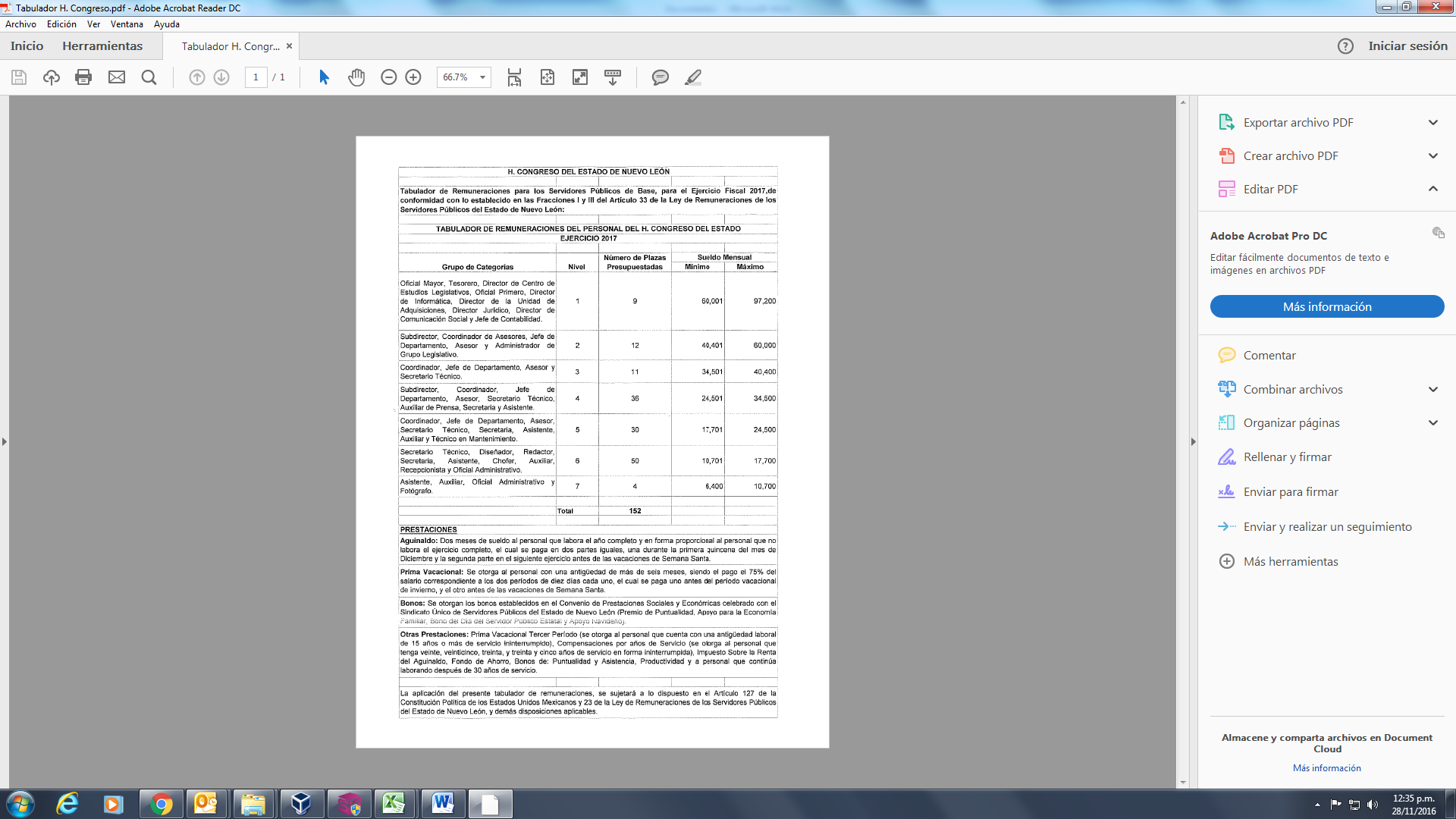 Auditoria Superior del EstadoPoder Judicial	Tribunal Superior de JusticiaComisión Estatal Electoral (CEE)A la fecha de elaboración de la presente Ley de Egresos, el tabulador de sueldos para el ejercicio 2017de la CEE está pendiente de autorización por parte del Consejero Presidente;Comisión Estatal de Derechos Humanos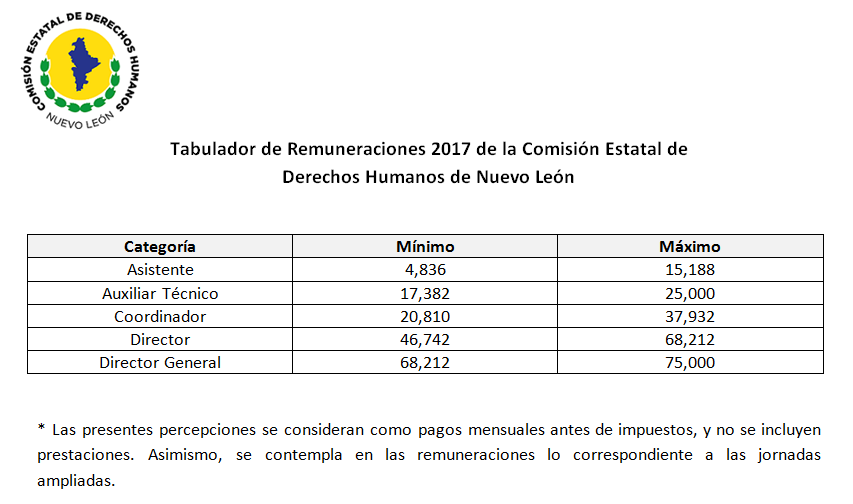 Tribunal Electoral del Estado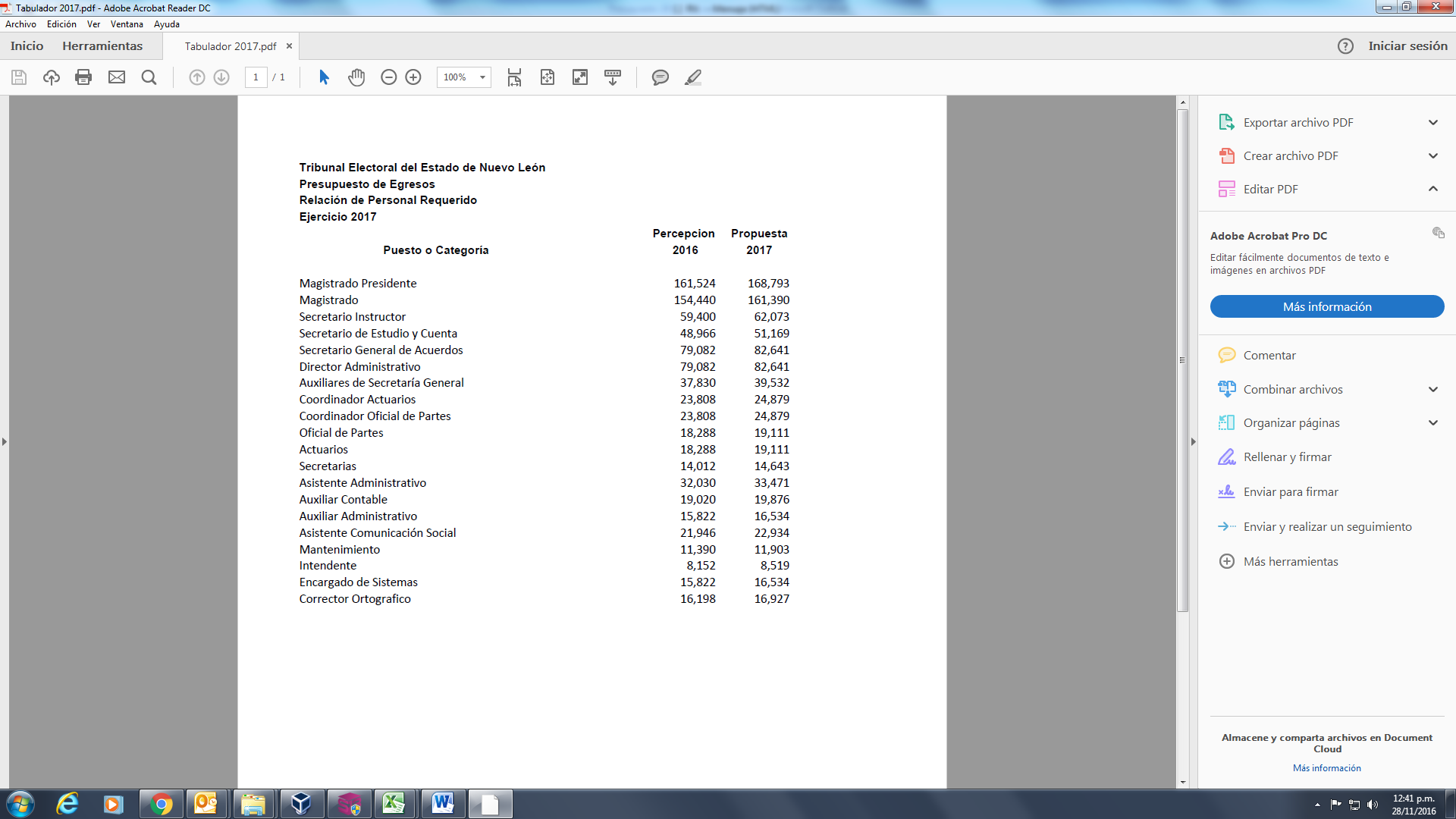 Comisión de Transparencia y Acceso a la Información del Estado de Nuevo León (CTAINL)A la fecha de elaboración de la presente Ley de Egresos, el tabulador de sueldos para el ejercicio 2017de la CTAINL está pendiente de autorización por parte del Pleno.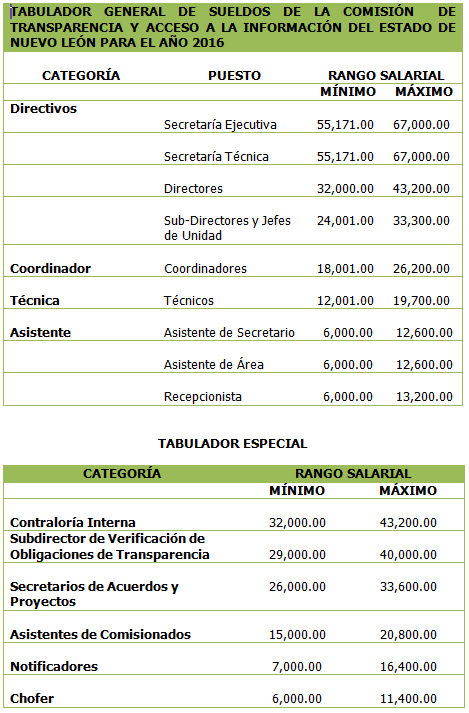 Universidad Autónoma de Nuevo León (UANL)  A la fecha de elaboración de la presente Ley de Egresos, el tabulador de sueldos de la UANL está pendiente de autorización por parte del H. Consejo Universitario. Poder JudicialNivel o DígitoSectorSectorSectorSectorSectorAsignación Presupuestal2.0.0.0.0Sector público de las Entidades federativasSector público de las Entidades federativasSector público de las Entidades federativasSector público de las Entidades federativasSector público de las Entidades federativas    75,216,631,640 2.1.0.0.0Sector público no financieroSector público no financieroSector público no financieroSector público no financiero    75,216,631,640 2.1.1.0.0Gobierno general Estatal o del Distrito FederalGobierno general Estatal o del Distrito FederalGobierno general Estatal o del Distrito Federal    74,875,014,910 2.1.1.1.0Gobierno Estatal o del Distrito FederalGobierno Estatal o del Distrito Federal           48,218,304,431 2.1.1.1.1Poder Ejecutivo           38,343,123,230 2.1.1.1.2Poder Legislativo                 534,999,000 2.1.1.1.3Poder Judicial             1,911,000,000 2.1.1.1.4Órganos autónomos             7,429,182,201 2.1.1.2.0Entidades paraestatales y fideicomisos no empresariales y no financierosEntidades paraestatales y fideicomisos no empresariales y no financieros           22,298,390,184 2.1.1.3.0Instituciones públicas de seguridad socialInstituciones públicas de seguridad social             4,358,320,296 2.1.2.0.0Entidades paraestatales empresariales no financieras con participación estatal mayoritariaEntidades paraestatales empresariales no financieras con participación estatal mayoritariaEntidades paraestatales empresariales no financieras con participación estatal mayoritaria         341,616,729 2.1.2.1.0Entidades paraestatales empresariales no financieras con participación estatal mayoritariaEntidades paraestatales empresariales no financieras con participación estatal mayoritaria                 341,616,729 3.0.0.0.0 Sector Público Municipal Sector Público Municipal Sector Público Municipal    14,372,864,393 3.1.1.1.1Transferencias a Municipios del EstadoTransferencias a Municipios del Estado           14,372,864,393 TotalTotalTotalTotalTotalTotal    89,589,496,032 Nivel o dígitoNivel o dígitoNivel o dígitoNivel o dígitoSectorUnidad ResponsableUnidad ResponsableUnidad ResponsableUnidad ResponsableAsignación presupuestalAsignación presupuestalAsignación presupuestal2.1.1.1.0Gobierno Estatal o del Distrito Federal       75,216,631,640        75,216,631,640        75,216,631,640 2.1.1.1.1Poder EjecutivoPoder EjecutivoPoder EjecutivoPoder EjecutivoPoder Ejecutivo       38,343,123,230        38,343,123,230        38,343,123,230 301UNIDADES ADMINISTRATIVAS DEL GOBERNADORUNIDADES ADMINISTRATIVAS DEL GOBERNADORUNIDADES ADMINISTRATIVAS DEL GOBERNADORUNIDADES ADMINISTRATIVAS DEL GOBERNADORUNIDADES ADMINISTRATIVAS DEL GOBERNADOR            103,717,719             103,717,719             103,717,719 DESPACHO DEL C. GOBERNADORDESPACHO DEL C. GOBERNADORDESPACHO DEL C. GOBERNADORDESPACHO DEL C. GOBERNADORDESPACHO DEL C. GOBERNADOR                         3,201,886                          3,201,886                          3,201,886 SECRETARIA PARTICULAR DEL GOBERNADORSECRETARIA PARTICULAR DEL GOBERNADORSECRETARIA PARTICULAR DEL GOBERNADORSECRETARIA PARTICULAR DEL GOBERNADORSECRETARIA PARTICULAR DEL GOBERNADOR                       85,413,089                        85,413,089                        85,413,089 COORDINACION GENERAL DE SEGUIMIENTO DE ACUERDOS GUBERNAMENTALESCOORDINACION GENERAL DE SEGUIMIENTO DE ACUERDOS GUBERNAMENTALESCOORDINACION GENERAL DE SEGUIMIENTO DE ACUERDOS GUBERNAMENTALESCOORDINACION GENERAL DE SEGUIMIENTO DE ACUERDOS GUBERNAMENTALESCOORDINACION GENERAL DE SEGUIMIENTO DE ACUERDOS GUBERNAMENTALESCOORDINACION GENERAL DE SEGUIMIENTO DE ACUERDOS GUBERNAMENTALESCOORDINACION GENERAL DE SEGUIMIENTO DE ACUERDOS GUBERNAMENTALESCOORDINACION GENERAL DE SEGUIMIENTO DE ACUERDOS GUBERNAMENTALESCOORDINACION GENERAL DE SEGUIMIENTO DE ACUERDOS GUBERNAMENTALES                             346,489                              346,489                              346,489 COORDINACION DE ENLACE Y ACCION GUBERNAMENTAL DEL ESTADO DE NUEVO LEONCOORDINACION DE ENLACE Y ACCION GUBERNAMENTAL DEL ESTADO DE NUEVO LEONCOORDINACION DE ENLACE Y ACCION GUBERNAMENTAL DEL ESTADO DE NUEVO LEONCOORDINACION DE ENLACE Y ACCION GUBERNAMENTAL DEL ESTADO DE NUEVO LEONCOORDINACION DE ENLACE Y ACCION GUBERNAMENTAL DEL ESTADO DE NUEVO LEONCOORDINACION DE ENLACE Y ACCION GUBERNAMENTAL DEL ESTADO DE NUEVO LEONCOORDINACION DE ENLACE Y ACCION GUBERNAMENTAL DEL ESTADO DE NUEVO LEONCOORDINACION DE ENLACE Y ACCION GUBERNAMENTAL DEL ESTADO DE NUEVO LEONCOORDINACION DE ENLACE Y ACCION GUBERNAMENTAL DEL ESTADO DE NUEVO LEON                       14,756,255                        14,756,255                        14,756,255 302COORDINACIÓN EJECUTIVA DE LA ADMINISTRACIÓN PÚBLICA DE NUEVO LEÓNCOORDINACIÓN EJECUTIVA DE LA ADMINISTRACIÓN PÚBLICA DE NUEVO LEÓNCOORDINACIÓN EJECUTIVA DE LA ADMINISTRACIÓN PÚBLICA DE NUEVO LEÓNCOORDINACIÓN EJECUTIVA DE LA ADMINISTRACIÓN PÚBLICA DE NUEVO LEÓNCOORDINACIÓN EJECUTIVA DE LA ADMINISTRACIÓN PÚBLICA DE NUEVO LEÓNCOORDINACIÓN EJECUTIVA DE LA ADMINISTRACIÓN PÚBLICA DE NUEVO LEÓNCOORDINACIÓN EJECUTIVA DE LA ADMINISTRACIÓN PÚBLICA DE NUEVO LEÓNCOORDINACIÓN EJECUTIVA DE LA ADMINISTRACIÓN PÚBLICA DE NUEVO LEÓNCOORDINACIÓN EJECUTIVA DE LA ADMINISTRACIÓN PÚBLICA DE NUEVO LEÓN              32,948,744               32,948,744               32,948,744 OFICINA DEL C. COORDINADOR EJECUTIVO DE LA ADMINISTRACIÓN PÚBLICA DE NUEVO LEÓNOFICINA DEL C. COORDINADOR EJECUTIVO DE LA ADMINISTRACIÓN PÚBLICA DE NUEVO LEÓNOFICINA DEL C. COORDINADOR EJECUTIVO DE LA ADMINISTRACIÓN PÚBLICA DE NUEVO LEÓNOFICINA DEL C. COORDINADOR EJECUTIVO DE LA ADMINISTRACIÓN PÚBLICA DE NUEVO LEÓNOFICINA DEL C. COORDINADOR EJECUTIVO DE LA ADMINISTRACIÓN PÚBLICA DE NUEVO LEÓNOFICINA DEL C. COORDINADOR EJECUTIVO DE LA ADMINISTRACIÓN PÚBLICA DE NUEVO LEÓNOFICINA DEL C. COORDINADOR EJECUTIVO DE LA ADMINISTRACIÓN PÚBLICA DE NUEVO LEÓNOFICINA DEL C. COORDINADOR EJECUTIVO DE LA ADMINISTRACIÓN PÚBLICA DE NUEVO LEÓNOFICINA DEL C. COORDINADOR EJECUTIVO DE LA ADMINISTRACIÓN PÚBLICA DE NUEVO LEÓN                       32,948,744                        32,948,744                        32,948,744 303SECRETARIA GENERAL DE GOBIERNOSECRETARIA GENERAL DE GOBIERNOSECRETARIA GENERAL DE GOBIERNOSECRETARIA GENERAL DE GOBIERNOSECRETARIA GENERAL DE GOBIERNO         1,106,310,847          1,106,310,847          1,106,310,847 OFICINA DEL SECRETARIO GENERAL DE GOBIERNOOFICINA DEL SECRETARIO GENERAL DE GOBIERNOOFICINA DEL SECRETARIO GENERAL DE GOBIERNOOFICINA DEL SECRETARIO GENERAL DE GOBIERNOOFICINA DEL SECRETARIO GENERAL DE GOBIERNO                     204,421,626                      204,421,626                      204,421,626 DIRECCIÓN DE PROTECCIÓN CIVILDIRECCIÓN DE PROTECCIÓN CIVILDIRECCIÓN DE PROTECCIÓN CIVILDIRECCIÓN DE PROTECCIÓN CIVILDIRECCIÓN DE PROTECCIÓN CIVIL                     113,593,403                      113,593,403                      113,593,403 CENTRO DE INFORMACIÓN PARA LA SEGURIDAD DE ESTADO, DE EVALUACIÓN Y CONTROL DE CONFIANZA, OADCENTRO DE INFORMACIÓN PARA LA SEGURIDAD DE ESTADO, DE EVALUACIÓN Y CONTROL DE CONFIANZA, OADCENTRO DE INFORMACIÓN PARA LA SEGURIDAD DE ESTADO, DE EVALUACIÓN Y CONTROL DE CONFIANZA, OADCENTRO DE INFORMACIÓN PARA LA SEGURIDAD DE ESTADO, DE EVALUACIÓN Y CONTROL DE CONFIANZA, OADCENTRO DE INFORMACIÓN PARA LA SEGURIDAD DE ESTADO, DE EVALUACIÓN Y CONTROL DE CONFIANZA, OADCENTRO DE INFORMACIÓN PARA LA SEGURIDAD DE ESTADO, DE EVALUACIÓN Y CONTROL DE CONFIANZA, OADCENTRO DE INFORMACIÓN PARA LA SEGURIDAD DE ESTADO, DE EVALUACIÓN Y CONTROL DE CONFIANZA, OADCENTRO DE INFORMACIÓN PARA LA SEGURIDAD DE ESTADO, DE EVALUACIÓN Y CONTROL DE CONFIANZA, OADCENTRO DE INFORMACIÓN PARA LA SEGURIDAD DE ESTADO, DE EVALUACIÓN Y CONTROL DE CONFIANZA, OAD                       71,993,595                        71,993,595                        71,993,595 COORDINACIÓN GENERAL DE COMUNICACIÓN SOCIALCOORDINACIÓN GENERAL DE COMUNICACIÓN SOCIALCOORDINACIÓN GENERAL DE COMUNICACIÓN SOCIALCOORDINACIÓN GENERAL DE COMUNICACIÓN SOCIALCOORDINACIÓN GENERAL DE COMUNICACIÓN SOCIAL                       23,260,925                        23,260,925                        23,260,925 DIRECCIÓN DE ENLACE Y PRENSADIRECCIÓN DE ENLACE Y PRENSADIRECCIÓN DE ENLACE Y PRENSADIRECCIÓN DE ENLACE Y PRENSADIRECCIÓN DE ENLACE Y PRENSA                       78,812,976                        78,812,976                        78,812,976 DIRECCIÓN DE TELEVISIÓN ESTATAL Y RADIO NUEVO LEÓNDIRECCIÓN DE TELEVISIÓN ESTATAL Y RADIO NUEVO LEÓNDIRECCIÓN DE TELEVISIÓN ESTATAL Y RADIO NUEVO LEÓNDIRECCIÓN DE TELEVISIÓN ESTATAL Y RADIO NUEVO LEÓNDIRECCIÓN DE TELEVISIÓN ESTATAL Y RADIO NUEVO LEÓN                       50,979,219                        50,979,219                        50,979,219 OFICINA DEL SECRETARIO EJECUTIVO DEL CONSEJO DE COORDINACIÓN DEL SISTEMA INTEGRAL DE SEGURIDAD PÚBLICAOFICINA DEL SECRETARIO EJECUTIVO DEL CONSEJO DE COORDINACIÓN DEL SISTEMA INTEGRAL DE SEGURIDAD PÚBLICAOFICINA DEL SECRETARIO EJECUTIVO DEL CONSEJO DE COORDINACIÓN DEL SISTEMA INTEGRAL DE SEGURIDAD PÚBLICAOFICINA DEL SECRETARIO EJECUTIVO DEL CONSEJO DE COORDINACIÓN DEL SISTEMA INTEGRAL DE SEGURIDAD PÚBLICAOFICINA DEL SECRETARIO EJECUTIVO DEL CONSEJO DE COORDINACIÓN DEL SISTEMA INTEGRAL DE SEGURIDAD PÚBLICAOFICINA DEL SECRETARIO EJECUTIVO DEL CONSEJO DE COORDINACIÓN DEL SISTEMA INTEGRAL DE SEGURIDAD PÚBLICAOFICINA DEL SECRETARIO EJECUTIVO DEL CONSEJO DE COORDINACIÓN DEL SISTEMA INTEGRAL DE SEGURIDAD PÚBLICAOFICINA DEL SECRETARIO EJECUTIVO DEL CONSEJO DE COORDINACIÓN DEL SISTEMA INTEGRAL DE SEGURIDAD PÚBLICAOFICINA DEL SECRETARIO EJECUTIVO DEL CONSEJO DE COORDINACIÓN DEL SISTEMA INTEGRAL DE SEGURIDAD PÚBLICA                       71,609,110                        71,609,110                        71,609,110 COORDINACIÓN EJECUTIVA DEL FONDO DE APORTACIONES PARA  LA SEGURIDAD PÚBLICACOORDINACIÓN EJECUTIVA DEL FONDO DE APORTACIONES PARA  LA SEGURIDAD PÚBLICACOORDINACIÓN EJECUTIVA DEL FONDO DE APORTACIONES PARA  LA SEGURIDAD PÚBLICACOORDINACIÓN EJECUTIVA DEL FONDO DE APORTACIONES PARA  LA SEGURIDAD PÚBLICACOORDINACIÓN EJECUTIVA DEL FONDO DE APORTACIONES PARA  LA SEGURIDAD PÚBLICACOORDINACIÓN EJECUTIVA DEL FONDO DE APORTACIONES PARA  LA SEGURIDAD PÚBLICACOORDINACIÓN EJECUTIVA DEL FONDO DE APORTACIONES PARA  LA SEGURIDAD PÚBLICACOORDINACIÓN EJECUTIVA DEL FONDO DE APORTACIONES PARA  LA SEGURIDAD PÚBLICACOORDINACIÓN EJECUTIVA DEL FONDO DE APORTACIONES PARA  LA SEGURIDAD PÚBLICA                         5,494,946                          5,494,946                          5,494,946 DIRECCIÓN GENERAL DE LA COMISIÓN EJECUTIVA PARA LA REFORMA DEL SISTEMA DE JUSTICIA PENAL DEL ESTADO DE NUEVO LEÓN, OADDIRECCIÓN GENERAL DE LA COMISIÓN EJECUTIVA PARA LA REFORMA DEL SISTEMA DE JUSTICIA PENAL DEL ESTADO DE NUEVO LEÓN, OADDIRECCIÓN GENERAL DE LA COMISIÓN EJECUTIVA PARA LA REFORMA DEL SISTEMA DE JUSTICIA PENAL DEL ESTADO DE NUEVO LEÓN, OADDIRECCIÓN GENERAL DE LA COMISIÓN EJECUTIVA PARA LA REFORMA DEL SISTEMA DE JUSTICIA PENAL DEL ESTADO DE NUEVO LEÓN, OADDIRECCIÓN GENERAL DE LA COMISIÓN EJECUTIVA PARA LA REFORMA DEL SISTEMA DE JUSTICIA PENAL DEL ESTADO DE NUEVO LEÓN, OADDIRECCIÓN GENERAL DE LA COMISIÓN EJECUTIVA PARA LA REFORMA DEL SISTEMA DE JUSTICIA PENAL DEL ESTADO DE NUEVO LEÓN, OADDIRECCIÓN GENERAL DE LA COMISIÓN EJECUTIVA PARA LA REFORMA DEL SISTEMA DE JUSTICIA PENAL DEL ESTADO DE NUEVO LEÓN, OADDIRECCIÓN GENERAL DE LA COMISIÓN EJECUTIVA PARA LA REFORMA DEL SISTEMA DE JUSTICIA PENAL DEL ESTADO DE NUEVO LEÓN, OADDIRECCIÓN GENERAL DE LA COMISIÓN EJECUTIVA PARA LA REFORMA DEL SISTEMA DE JUSTICIA PENAL DEL ESTADO DE NUEVO LEÓN, OAD                       15,126,011                        15,126,011                        15,126,011 COORDINACIÓN DE DESARROLLO Y FORTALECIMIENTO MUNICIPAL, OADCOORDINACIÓN DE DESARROLLO Y FORTALECIMIENTO MUNICIPAL, OADCOORDINACIÓN DE DESARROLLO Y FORTALECIMIENTO MUNICIPAL, OADCOORDINACIÓN DE DESARROLLO Y FORTALECIMIENTO MUNICIPAL, OADCOORDINACIÓN DE DESARROLLO Y FORTALECIMIENTO MUNICIPAL, OADCOORDINACIÓN DE DESARROLLO Y FORTALECIMIENTO MUNICIPAL, OADCOORDINACIÓN DE DESARROLLO Y FORTALECIMIENTO MUNICIPAL, OADCOORDINACIÓN DE DESARROLLO Y FORTALECIMIENTO MUNICIPAL, OADCOORDINACIÓN DE DESARROLLO Y FORTALECIMIENTO MUNICIPAL, OAD                         9,526,828                          9,526,828                          9,526,828 UNIDAD DE ENLACE ADMINISTRATIVOUNIDAD DE ENLACE ADMINISTRATIVOUNIDAD DE ENLACE ADMINISTRATIVOUNIDAD DE ENLACE ADMINISTRATIVOUNIDAD DE ENLACE ADMINISTRATIVO                       47,994,430                        47,994,430                        47,994,430 SUBSECRETARÍA DE GOBIERNOSUBSECRETARÍA DE GOBIERNOSUBSECRETARÍA DE GOBIERNOSUBSECRETARÍA DE GOBIERNOSUBSECRETARÍA DE GOBIERNO                       25,847,137                        25,847,137                        25,847,137 DIRECCIÓN DE GOBIERNODIRECCIÓN DE GOBIERNODIRECCIÓN DE GOBIERNODIRECCIÓN DE GOBIERNO                         9,230,865                          9,230,865                          9,230,865 DIRECCIÓN DE RELACIONES CON PODERES LEGISLATIVOS E INSTITUCIONES POLÍTICASDIRECCIÓN DE RELACIONES CON PODERES LEGISLATIVOS E INSTITUCIONES POLÍTICASDIRECCIÓN DE RELACIONES CON PODERES LEGISLATIVOS E INSTITUCIONES POLÍTICASDIRECCIÓN DE RELACIONES CON PODERES LEGISLATIVOS E INSTITUCIONES POLÍTICASDIRECCIÓN DE RELACIONES CON PODERES LEGISLATIVOS E INSTITUCIONES POLÍTICASDIRECCIÓN DE RELACIONES CON PODERES LEGISLATIVOS E INSTITUCIONES POLÍTICASDIRECCIÓN DE RELACIONES CON PODERES LEGISLATIVOS E INSTITUCIONES POLÍTICASDIRECCIÓN DE RELACIONES CON PODERES LEGISLATIVOS E INSTITUCIONES POLÍTICASDIRECCIÓN DE RELACIONES CON PODERES LEGISLATIVOS E INSTITUCIONES POLÍTICAS                         4,859,385                          4,859,385                          4,859,385 DIRECCIÓN DE ASUNTOS RELIGIOSOSDIRECCIÓN DE ASUNTOS RELIGIOSOSDIRECCIÓN DE ASUNTOS RELIGIOSOSDIRECCIÓN DE ASUNTOS RELIGIOSOSDIRECCIÓN DE ASUNTOS RELIGIOSOS                         4,860,856                          4,860,856                          4,860,856 DIRECCIÓN DE ASUNTOS AGRARIOSDIRECCIÓN DE ASUNTOS AGRARIOSDIRECCIÓN DE ASUNTOS AGRARIOSDIRECCIÓN DE ASUNTOS AGRARIOSDIRECCIÓN DE ASUNTOS AGRARIOS                         2,844,880                          2,844,880                          2,844,880 SUBSECRETARÍA DE ASUNTOS JURÍDICOS Y ATENCIÓN CIUDADANASUBSECRETARÍA DE ASUNTOS JURÍDICOS Y ATENCIÓN CIUDADANASUBSECRETARÍA DE ASUNTOS JURÍDICOS Y ATENCIÓN CIUDADANASUBSECRETARÍA DE ASUNTOS JURÍDICOS Y ATENCIÓN CIUDADANASUBSECRETARÍA DE ASUNTOS JURÍDICOS Y ATENCIÓN CIUDADANASUBSECRETARÍA DE ASUNTOS JURÍDICOS Y ATENCIÓN CIUDADANASUBSECRETARÍA DE ASUNTOS JURÍDICOS Y ATENCIÓN CIUDADANASUBSECRETARÍA DE ASUNTOS JURÍDICOS Y ATENCIÓN CIUDADANASUBSECRETARÍA DE ASUNTOS JURÍDICOS Y ATENCIÓN CIUDADANA                         7,306,211                          7,306,211                          7,306,211 COORDINACIÓN GENERAL DE ASUNTOS JURÍDICOSCOORDINACIÓN GENERAL DE ASUNTOS JURÍDICOSCOORDINACIÓN GENERAL DE ASUNTOS JURÍDICOSCOORDINACIÓN GENERAL DE ASUNTOS JURÍDICOSCOORDINACIÓN GENERAL DE ASUNTOS JURÍDICOS                       19,885,318                        19,885,318                        19,885,318 DIRECCIÓN GENERAL DEL REGISTRO CIVILDIRECCIÓN GENERAL DEL REGISTRO CIVILDIRECCIÓN GENERAL DEL REGISTRO CIVILDIRECCIÓN GENERAL DEL REGISTRO CIVILDIRECCIÓN GENERAL DEL REGISTRO CIVIL                     119,932,093                      119,932,093                      119,932,093 DIRECCIÓN DEL ARCHIVO GENERAL DE NOTARÍASDIRECCIÓN DEL ARCHIVO GENERAL DE NOTARÍASDIRECCIÓN DEL ARCHIVO GENERAL DE NOTARÍASDIRECCIÓN DEL ARCHIVO GENERAL DE NOTARÍASDIRECCIÓN DEL ARCHIVO GENERAL DE NOTARÍAS                         9,444,183                          9,444,183                          9,444,183 DIRECCIÓN DEL ARCHIVO GENERAL DEL ESTADODIRECCIÓN DEL ARCHIVO GENERAL DEL ESTADODIRECCIÓN DEL ARCHIVO GENERAL DEL ESTADODIRECCIÓN DEL ARCHIVO GENERAL DEL ESTADO                         9,175,499                          9,175,499                          9,175,499 DIRECCIÓN DE INFORMATEL Y LOCATELDIRECCIÓN DE INFORMATEL Y LOCATELDIRECCIÓN DE INFORMATEL Y LOCATELDIRECCIÓN DE INFORMATEL Y LOCATELDIRECCIÓN DE INFORMATEL Y LOCATEL                       16,933,002                        16,933,002                        16,933,002 COMISIÓN EJECUTIVA ESTATAL DE ATENCIÓN A VICTIMAS, OADCOMISIÓN EJECUTIVA ESTATAL DE ATENCIÓN A VICTIMAS, OADCOMISIÓN EJECUTIVA ESTATAL DE ATENCIÓN A VICTIMAS, OADCOMISIÓN EJECUTIVA ESTATAL DE ATENCIÓN A VICTIMAS, OADCOMISIÓN EJECUTIVA ESTATAL DE ATENCIÓN A VICTIMAS, OAD                       28,007,399                        28,007,399                        28,007,399 UNIDAD DE LEGALIZACIONESUNIDAD DE LEGALIZACIONESUNIDAD DE LEGALIZACIONESUNIDAD DE LEGALIZACIONESUNIDAD DE LEGALIZACIONES                         1,953,009                          1,953,009                          1,953,009 SUBSECRETARÍA DE DESARROLLO POLÍTICOSUBSECRETARÍA DE DESARROLLO POLÍTICOSUBSECRETARÍA DE DESARROLLO POLÍTICOSUBSECRETARÍA DE DESARROLLO POLÍTICOSUBSECRETARÍA DE DESARROLLO POLÍTICO                         4,301,581                          4,301,581                          4,301,581 DIRECCIÓN DE DESARROLLO POLÍTICODIRECCIÓN DE DESARROLLO POLÍTICODIRECCIÓN DE DESARROLLO POLÍTICODIRECCIÓN DE DESARROLLO POLÍTICODIRECCIÓN DE DESARROLLO POLÍTICO                         4,922,336                          4,922,336                          4,922,336 DIRECCIÓN DE PARTICIPACIÓN CIUDADANADIRECCIÓN DE PARTICIPACIÓN CIUDADANADIRECCIÓN DE PARTICIPACIÓN CIUDADANADIRECCIÓN DE PARTICIPACIÓN CIUDADANADIRECCIÓN DE PARTICIPACIÓN CIUDADANA                       12,264,734                        12,264,734                        12,264,734 DIRECCIÓN DE FORMACIÓN CÍVICADIRECCIÓN DE FORMACIÓN CÍVICADIRECCIÓN DE FORMACIÓN CÍVICADIRECCIÓN DE FORMACIÓN CÍVICADIRECCIÓN DE FORMACIÓN CÍVICA                         7,002,891                          7,002,891                          7,002,891 PROGRAMA ALIADOS CONTIGO                                                                                                                                                                                                                                  PROGRAMA ALIADOS CONTIGO                                                                                                                                                                                                                                  PROGRAMA ALIADOS CONTIGO                                                                                                                                                                                                                                  PROGRAMA ALIADOS CONTIGO                                                                                                                                                                                                                                  PROGRAMA ALIADOS CONTIGO                                                                                                                                                                                                                                  PROGRAMA ALIADOS CONTIGO                                                                                                                                                                                                                                  PROGRAMA ALIADOS CONTIGO                                                                                                                                                                                                                                  PROGRAMA ALIADOS CONTIGO                                                                                                                                                                                                                                  PROGRAMA ALIADOS CONTIGO                                                                                                                                                                                                                                                       124,726,397                      124,726,397                      124,726,397 304SECRETARIA DE FINANZAS Y TESORERIA GENERAL DEL ESTADOSECRETARIA DE FINANZAS Y TESORERIA GENERAL DEL ESTADOSECRETARIA DE FINANZAS Y TESORERIA GENERAL DEL ESTADOSECRETARIA DE FINANZAS Y TESORERIA GENERAL DEL ESTADOSECRETARIA DE FINANZAS Y TESORERIA GENERAL DEL ESTADOSECRETARIA DE FINANZAS Y TESORERIA GENERAL DEL ESTADOSECRETARIA DE FINANZAS Y TESORERIA GENERAL DEL ESTADOSECRETARIA DE FINANZAS Y TESORERIA GENERAL DEL ESTADOSECRETARIA DE FINANZAS Y TESORERIA GENERAL DEL ESTADO       10,203,896,660        10,203,896,660        10,203,896,660 OFICINA DEL C. SECRETARIO DE FINANZAS Y TESORERO GENERAL DEL ESTADOOFICINA DEL C. SECRETARIO DE FINANZAS Y TESORERO GENERAL DEL ESTADOOFICINA DEL C. SECRETARIO DE FINANZAS Y TESORERO GENERAL DEL ESTADOOFICINA DEL C. SECRETARIO DE FINANZAS Y TESORERO GENERAL DEL ESTADOOFICINA DEL C. SECRETARIO DE FINANZAS Y TESORERO GENERAL DEL ESTADOOFICINA DEL C. SECRETARIO DE FINANZAS Y TESORERO GENERAL DEL ESTADOOFICINA DEL C. SECRETARIO DE FINANZAS Y TESORERO GENERAL DEL ESTADOOFICINA DEL C. SECRETARIO DE FINANZAS Y TESORERO GENERAL DEL ESTADOOFICINA DEL C. SECRETARIO DE FINANZAS Y TESORERO GENERAL DEL ESTADO                 1,275,254,186                  1,275,254,186                  1,275,254,186 SUBSECRETARÍA DE EGRESOSSUBSECRETARÍA DE EGRESOSSUBSECRETARÍA DE EGRESOSSUBSECRETARÍA DE EGRESOSSUBSECRETARÍA DE EGRESOS                         6,959,628                          6,959,628                          6,959,628 DIRECCIÓN DE ADMINISTRACIÓN FINANCIERADIRECCIÓN DE ADMINISTRACIÓN FINANCIERADIRECCIÓN DE ADMINISTRACIÓN FINANCIERADIRECCIÓN DE ADMINISTRACIÓN FINANCIERADIRECCIÓN DE ADMINISTRACIÓN FINANCIERA                       74,084,623                        74,084,623                        74,084,623 DIRECCIÓN DE ATENCIÓN A MUNICIPIOSDIRECCIÓN DE ATENCIÓN A MUNICIPIOSDIRECCIÓN DE ATENCIÓN A MUNICIPIOSDIRECCIÓN DE ATENCIÓN A MUNICIPIOSDIRECCIÓN DE ATENCIÓN A MUNICIPIOS                         9,904,483                          9,904,483                          9,904,483 DIRECCIÓN DE CONTABILIDAD Y CUENTA PÚBLICADIRECCIÓN DE CONTABILIDAD Y CUENTA PÚBLICADIRECCIÓN DE CONTABILIDAD Y CUENTA PÚBLICADIRECCIÓN DE CONTABILIDAD Y CUENTA PÚBLICADIRECCIÓN DE CONTABILIDAD Y CUENTA PÚBLICA                     393,419,986                      393,419,986                      393,419,986 DIRECCIÓN DE PRESUPUESTO Y CONTROL PRESUPUESTALDIRECCIÓN DE PRESUPUESTO Y CONTROL PRESUPUESTALDIRECCIÓN DE PRESUPUESTO Y CONTROL PRESUPUESTALDIRECCIÓN DE PRESUPUESTO Y CONTROL PRESUPUESTALDIRECCIÓN DE PRESUPUESTO Y CONTROL PRESUPUESTAL                     200,209,616                      200,209,616                      200,209,616 DIRECCIÓN DEL CENTRO DE SERVICIOS COMPARTIDOS Y ATENCIÓN A ORGANISMOS PARAESTATALESDIRECCIÓN DEL CENTRO DE SERVICIOS COMPARTIDOS Y ATENCIÓN A ORGANISMOS PARAESTATALESDIRECCIÓN DEL CENTRO DE SERVICIOS COMPARTIDOS Y ATENCIÓN A ORGANISMOS PARAESTATALESDIRECCIÓN DEL CENTRO DE SERVICIOS COMPARTIDOS Y ATENCIÓN A ORGANISMOS PARAESTATALESDIRECCIÓN DEL CENTRO DE SERVICIOS COMPARTIDOS Y ATENCIÓN A ORGANISMOS PARAESTATALESDIRECCIÓN DEL CENTRO DE SERVICIOS COMPARTIDOS Y ATENCIÓN A ORGANISMOS PARAESTATALESDIRECCIÓN DEL CENTRO DE SERVICIOS COMPARTIDOS Y ATENCIÓN A ORGANISMOS PARAESTATALESDIRECCIÓN DEL CENTRO DE SERVICIOS COMPARTIDOS Y ATENCIÓN A ORGANISMOS PARAESTATALESDIRECCIÓN DEL CENTRO DE SERVICIOS COMPARTIDOS Y ATENCIÓN A ORGANISMOS PARAESTATALES                     125,522,095                      125,522,095                      125,522,095 SUBSECRETARÍA DE INGRESOSSUBSECRETARÍA DE INGRESOSSUBSECRETARÍA DE INGRESOSSUBSECRETARÍA DE INGRESOSSUBSECRETARÍA DE INGRESOS                     150,040,606                      150,040,606                      150,040,606 COORDINACIÓN GENERAL DE INGRESOSCOORDINACIÓN GENERAL DE INGRESOSCOORDINACIÓN GENERAL DE INGRESOSCOORDINACIÓN GENERAL DE INGRESOSCOORDINACIÓN GENERAL DE INGRESOS                             218,672                              218,672                              218,672 DIRECCIÓN DE COORDINACIÓN Y PLANEACIÓN HACENDARIADIRECCIÓN DE COORDINACIÓN Y PLANEACIÓN HACENDARIADIRECCIÓN DE COORDINACIÓN Y PLANEACIÓN HACENDARIADIRECCIÓN DE COORDINACIÓN Y PLANEACIÓN HACENDARIA                         3,561,763                          3,561,763                          3,561,763 DIRECCIÓN DE CRÉDITOS Y COBRANZASDIRECCIÓN DE CRÉDITOS Y COBRANZASDIRECCIÓN DE CRÉDITOS Y COBRANZASDIRECCIÓN DE CRÉDITOS Y COBRANZASDIRECCIÓN DE CRÉDITOS Y COBRANZAS                       11,145,994                        11,145,994                        11,145,994 DIRECCIÓN DE FISCALIZACIÓNDIRECCIÓN DE FISCALIZACIÓNDIRECCIÓN DE FISCALIZACIÓNDIRECCIÓN DE FISCALIZACIÓNDIRECCIÓN DE FISCALIZACIÓN                       37,139,013                        37,139,013                        37,139,013 DIRECCIÓN DE RECAUDACIÓNDIRECCIÓN DE RECAUDACIÓNDIRECCIÓN DE RECAUDACIÓNDIRECCIÓN DE RECAUDACIÓNDIRECCIÓN DE RECAUDACIÓN                       65,595,436                        65,595,436                        65,595,436 UNIDAD ESPECIALIZADA EN COMERCIO EXTERIORUNIDAD ESPECIALIZADA EN COMERCIO EXTERIORUNIDAD ESPECIALIZADA EN COMERCIO EXTERIORUNIDAD ESPECIALIZADA EN COMERCIO EXTERIORUNIDAD ESPECIALIZADA EN COMERCIO EXTERIOR                       17,363,260                        17,363,260                        17,363,260 PROCURADURÍA FISCALPROCURADURÍA FISCALPROCURADURÍA FISCALPROCURADURÍA FISCAL                       36,432,852                        36,432,852                        36,432,852 DIRECCIÓN DE PATRIMONIODIRECCIÓN DE PATRIMONIODIRECCIÓN DE PATRIMONIODIRECCIÓN DE PATRIMONIODIRECCIÓN DE PATRIMONIO                     165,392,285                      165,392,285                      165,392,285 UNIDAD DE DEUDA PÚBLICA Y FINANCIAMIENTOUNIDAD DE DEUDA PÚBLICA Y FINANCIAMIENTOUNIDAD DE DEUDA PÚBLICA Y FINANCIAMIENTOUNIDAD DE DEUDA PÚBLICA Y FINANCIAMIENTOUNIDAD DE DEUDA PÚBLICA Y FINANCIAMIENTO                 7,620,098,828                  7,620,098,828                  7,620,098,828 UNIDAD DE FOMENTO AL FINANCIAMIENTO DE PROYECTOSUNIDAD DE FOMENTO AL FINANCIAMIENTO DE PROYECTOSUNIDAD DE FOMENTO AL FINANCIAMIENTO DE PROYECTOSUNIDAD DE FOMENTO AL FINANCIAMIENTO DE PROYECTOSUNIDAD DE FOMENTO AL FINANCIAMIENTO DE PROYECTOS                         8,251,459                          8,251,459                          8,251,459 UNIDAD DE INFORMACIÓN FINANCIERAUNIDAD DE INFORMACIÓN FINANCIERAUNIDAD DE INFORMACIÓN FINANCIERAUNIDAD DE INFORMACIÓN FINANCIERAUNIDAD DE INFORMACIÓN FINANCIERA                         3,301,875                          3,301,875                          3,301,875 305PROCURADURÍA GENERAL DE JUSTICIAPROCURADURÍA GENERAL DE JUSTICIAPROCURADURÍA GENERAL DE JUSTICIAPROCURADURÍA GENERAL DE JUSTICIAPROCURADURÍA GENERAL DE JUSTICIA         3,512,055,725          3,512,055,725          3,512,055,725 DESPACHO DEL C. PROCURADORDESPACHO DEL C. PROCURADORDESPACHO DEL C. PROCURADORDESPACHO DEL C. PROCURADOR                 1,261,729,942                  1,261,729,942                  1,261,729,942 SUBPROCURADURÍA DEL MINISTERIO PÚBLICOSUBPROCURADURÍA DEL MINISTERIO PÚBLICOSUBPROCURADURÍA DEL MINISTERIO PÚBLICOSUBPROCURADURÍA DEL MINISTERIO PÚBLICOSUBPROCURADURÍA DEL MINISTERIO PÚBLICO                       33,433,066                        33,433,066                        33,433,066 DIRECCIÓN GENERAL DE LAS FISCALÍAS INVESTIGADORAS, AVERIGUACIONES PREVIAS Y PROCESOSDIRECCIÓN GENERAL DE LAS FISCALÍAS INVESTIGADORAS, AVERIGUACIONES PREVIAS Y PROCESOSDIRECCIÓN GENERAL DE LAS FISCALÍAS INVESTIGADORAS, AVERIGUACIONES PREVIAS Y PROCESOSDIRECCIÓN GENERAL DE LAS FISCALÍAS INVESTIGADORAS, AVERIGUACIONES PREVIAS Y PROCESOSDIRECCIÓN GENERAL DE LAS FISCALÍAS INVESTIGADORAS, AVERIGUACIONES PREVIAS Y PROCESOSDIRECCIÓN GENERAL DE LAS FISCALÍAS INVESTIGADORAS, AVERIGUACIONES PREVIAS Y PROCESOSDIRECCIÓN GENERAL DE LAS FISCALÍAS INVESTIGADORAS, AVERIGUACIONES PREVIAS Y PROCESOSDIRECCIÓN GENERAL DE LAS FISCALÍAS INVESTIGADORAS, AVERIGUACIONES PREVIAS Y PROCESOSDIRECCIÓN GENERAL DE LAS FISCALÍAS INVESTIGADORAS, AVERIGUACIONES PREVIAS Y PROCESOS                     165,810,276                      165,810,276                      165,810,276 FISCALÍA REGIONAL CENTROFISCALÍA REGIONAL CENTROFISCALÍA REGIONAL CENTROFISCALÍA REGIONAL CENTROFISCALÍA REGIONAL CENTRO                     247,921,155                      247,921,155                      247,921,155 FISCALÍA REGIONAL NORTEFISCALÍA REGIONAL NORTEFISCALÍA REGIONAL NORTEFISCALÍA REGIONAL NORTE                     176,137,386                      176,137,386                      176,137,386 FISCALÍA REGIONAL SURFISCALÍA REGIONAL SURFISCALÍA REGIONAL SURFISCALÍA REGIONAL SUR                     162,458,094                      162,458,094                      162,458,094 FISCALÍA ESPECIALIZADA DE ATENCIÓN A LA MUJER FISCALÍA ESPECIALIZADA DE ATENCIÓN A LA MUJER FISCALÍA ESPECIALIZADA DE ATENCIÓN A LA MUJER FISCALÍA ESPECIALIZADA DE ATENCIÓN A LA MUJER FISCALÍA ESPECIALIZADA DE ATENCIÓN A LA MUJER                        21,850,178                        21,850,178                        21,850,178 FISCALÍA ESPECIALIZADA EN JUSTICIA PARA ADOLESCENTESFISCALÍA ESPECIALIZADA EN JUSTICIA PARA ADOLESCENTESFISCALÍA ESPECIALIZADA EN JUSTICIA PARA ADOLESCENTESFISCALÍA ESPECIALIZADA EN JUSTICIA PARA ADOLESCENTESFISCALÍA ESPECIALIZADA EN JUSTICIA PARA ADOLESCENTES                       21,052,327                        21,052,327                        21,052,327 DIRECCIÓN DE BIENES ASEGURADOS, RECUPERADOS E INSTRUMENTOS DEL DELITODIRECCIÓN DE BIENES ASEGURADOS, RECUPERADOS E INSTRUMENTOS DEL DELITODIRECCIÓN DE BIENES ASEGURADOS, RECUPERADOS E INSTRUMENTOS DEL DELITODIRECCIÓN DE BIENES ASEGURADOS, RECUPERADOS E INSTRUMENTOS DEL DELITODIRECCIÓN DE BIENES ASEGURADOS, RECUPERADOS E INSTRUMENTOS DEL DELITODIRECCIÓN DE BIENES ASEGURADOS, RECUPERADOS E INSTRUMENTOS DEL DELITODIRECCIÓN DE BIENES ASEGURADOS, RECUPERADOS E INSTRUMENTOS DEL DELITODIRECCIÓN DE BIENES ASEGURADOS, RECUPERADOS E INSTRUMENTOS DEL DELITODIRECCIÓN DE BIENES ASEGURADOS, RECUPERADOS E INSTRUMENTOS DEL DELITO                       11,762,261                        11,762,261                        11,762,261 VISITADURÍA GENERALVISITADURÍA GENERALVISITADURÍA GENERALVISITADURÍA GENERAL                       11,894,361                        11,894,361                        11,894,361 CENTRO DE EVALUACIÓN Y CONTROL DE CONFIANZACENTRO DE EVALUACIÓN Y CONTROL DE CONFIANZACENTRO DE EVALUACIÓN Y CONTROL DE CONFIANZACENTRO DE EVALUACIÓN Y CONTROL DE CONFIANZACENTRO DE EVALUACIÓN Y CONTROL DE CONFIANZA                       24,135,674                        24,135,674                        24,135,674 AGENCIA ESTATAL DE INVESTIGACIONESAGENCIA ESTATAL DE INVESTIGACIONESAGENCIA ESTATAL DE INVESTIGACIONESAGENCIA ESTATAL DE INVESTIGACIONESAGENCIA ESTATAL DE INVESTIGACIONES                     290,150,274                      290,150,274                      290,150,274 DIRECCIÓN OPERATIVA Y DESPLIEGUE TERRITORIALDIRECCIÓN OPERATIVA Y DESPLIEGUE TERRITORIALDIRECCIÓN OPERATIVA Y DESPLIEGUE TERRITORIALDIRECCIÓN OPERATIVA Y DESPLIEGUE TERRITORIALDIRECCIÓN OPERATIVA Y DESPLIEGUE TERRITORIAL                     385,473,134                      385,473,134                      385,473,134 DIRECCIÓN GENERAL DE CONTROL INSTITUCIONALDIRECCIÓN GENERAL DE CONTROL INSTITUCIONALDIRECCIÓN GENERAL DE CONTROL INSTITUCIONALDIRECCIÓN GENERAL DE CONTROL INSTITUCIONALDIRECCIÓN GENERAL DE CONTROL INSTITUCIONAL                       22,291,997                        22,291,997                        22,291,997 DIRECCIÓN DE CONTROL Y MANTENIMIENTODIRECCIÓN DE CONTROL Y MANTENIMIENTODIRECCIÓN DE CONTROL Y MANTENIMIENTODIRECCIÓN DE CONTROL Y MANTENIMIENTODIRECCIÓN DE CONTROL Y MANTENIMIENTO                       12,902,786                        12,902,786                        12,902,786 DIRECCIÓN GENERAL DE ADMINISTRACIÓNDIRECCIÓN GENERAL DE ADMINISTRACIÓNDIRECCIÓN GENERAL DE ADMINISTRACIÓNDIRECCIÓN GENERAL DE ADMINISTRACIÓNDIRECCIÓN GENERAL DE ADMINISTRACIÓN                       23,680,058                        23,680,058                        23,680,058 DIRECCIÓN DE RECURSOS FINANCIEROSDIRECCIÓN DE RECURSOS FINANCIEROSDIRECCIÓN DE RECURSOS FINANCIEROSDIRECCIÓN DE RECURSOS FINANCIEROSDIRECCIÓN DE RECURSOS FINANCIEROS                         4,722,272                          4,722,272                          4,722,272 DIRECCIÓN DE INFORMÁTICADIRECCIÓN DE INFORMÁTICADIRECCIÓN DE INFORMÁTICADIRECCIÓN DE INFORMÁTICADIRECCIÓN DE INFORMÁTICA                       32,919,736                        32,919,736                        32,919,736 UNIDAD ESPECIALIZADA ANTISECUESTROSUNIDAD ESPECIALIZADA ANTISECUESTROSUNIDAD ESPECIALIZADA ANTISECUESTROSUNIDAD ESPECIALIZADA ANTISECUESTROS                       37,718,854                        37,718,854                        37,718,854 FISCALÍA ESPECIALIZADA EN OPERACIONES ESTRATÉGICASFISCALÍA ESPECIALIZADA EN OPERACIONES ESTRATÉGICASFISCALÍA ESPECIALIZADA EN OPERACIONES ESTRATÉGICASFISCALÍA ESPECIALIZADA EN OPERACIONES ESTRATÉGICASFISCALÍA ESPECIALIZADA EN OPERACIONES ESTRATÉGICAS                       12,384,626                        12,384,626                        12,384,626 DIRECCIÓN GENERAL JURÍDICA Y DE AGENTES DEL MINISTERIO PÚBLICO AUXILIARES DEL PROCURADORDIRECCIÓN GENERAL JURÍDICA Y DE AGENTES DEL MINISTERIO PÚBLICO AUXILIARES DEL PROCURADORDIRECCIÓN GENERAL JURÍDICA Y DE AGENTES DEL MINISTERIO PÚBLICO AUXILIARES DEL PROCURADORDIRECCIÓN GENERAL JURÍDICA Y DE AGENTES DEL MINISTERIO PÚBLICO AUXILIARES DEL PROCURADORDIRECCIÓN GENERAL JURÍDICA Y DE AGENTES DEL MINISTERIO PÚBLICO AUXILIARES DEL PROCURADORDIRECCIÓN GENERAL JURÍDICA Y DE AGENTES DEL MINISTERIO PÚBLICO AUXILIARES DEL PROCURADORDIRECCIÓN GENERAL JURÍDICA Y DE AGENTES DEL MINISTERIO PÚBLICO AUXILIARES DEL PROCURADORDIRECCIÓN GENERAL JURÍDICA Y DE AGENTES DEL MINISTERIO PÚBLICO AUXILIARES DEL PROCURADORDIRECCIÓN GENERAL JURÍDICA Y DE AGENTES DEL MINISTERIO PÚBLICO AUXILIARES DEL PROCURADOR                       34,621,529                        34,621,529                        34,621,529 OFICINA EJECUTIVA DEL PROCURADOROFICINA EJECUTIVA DEL PROCURADOROFICINA EJECUTIVA DEL PROCURADOROFICINA EJECUTIVA DEL PROCURADOROFICINA EJECUTIVA DEL PROCURADOR                     111,965,138                      111,965,138                      111,965,138 DIRECCIÓN DE ANÁLISIS E INFORMACIÓN DIRECCIÓN DE ANÁLISIS E INFORMACIÓN DIRECCIÓN DE ANÁLISIS E INFORMACIÓN DIRECCIÓN DE ANÁLISIS E INFORMACIÓN DIRECCIÓN DE ANÁLISIS E INFORMACIÓN                        15,759,498                        15,759,498                        15,759,498 SUBPROCURADURÍA JURÍDICASUBPROCURADURÍA JURÍDICASUBPROCURADURÍA JURÍDICASUBPROCURADURÍA JURÍDICASUBPROCURADURÍA JURÍDICA                         4,373,622                          4,373,622                          4,373,622 DIRECCIÓN DE TRANSPARENCIA, ACCESO A LA INFORMACIÓN, DERECHOS HUMANOS Y PARTICIPACIÓN COMUNITARIADIRECCIÓN DE TRANSPARENCIA, ACCESO A LA INFORMACIÓN, DERECHOS HUMANOS Y PARTICIPACIÓN COMUNITARIADIRECCIÓN DE TRANSPARENCIA, ACCESO A LA INFORMACIÓN, DERECHOS HUMANOS Y PARTICIPACIÓN COMUNITARIADIRECCIÓN DE TRANSPARENCIA, ACCESO A LA INFORMACIÓN, DERECHOS HUMANOS Y PARTICIPACIÓN COMUNITARIADIRECCIÓN DE TRANSPARENCIA, ACCESO A LA INFORMACIÓN, DERECHOS HUMANOS Y PARTICIPACIÓN COMUNITARIADIRECCIÓN DE TRANSPARENCIA, ACCESO A LA INFORMACIÓN, DERECHOS HUMANOS Y PARTICIPACIÓN COMUNITARIADIRECCIÓN DE TRANSPARENCIA, ACCESO A LA INFORMACIÓN, DERECHOS HUMANOS Y PARTICIPACIÓN COMUNITARIADIRECCIÓN DE TRANSPARENCIA, ACCESO A LA INFORMACIÓN, DERECHOS HUMANOS Y PARTICIPACIÓN COMUNITARIADIRECCIÓN DE TRANSPARENCIA, ACCESO A LA INFORMACIÓN, DERECHOS HUMANOS Y PARTICIPACIÓN COMUNITARIA                         4,820,489                          4,820,489                          4,820,489 DIRECCIÓN DE ORIENTACIÓN, PROTECCIÓN Y APOYO A VÍCTIMAS DE DELITO Y TESTIGOSDIRECCIÓN DE ORIENTACIÓN, PROTECCIÓN Y APOYO A VÍCTIMAS DE DELITO Y TESTIGOSDIRECCIÓN DE ORIENTACIÓN, PROTECCIÓN Y APOYO A VÍCTIMAS DE DELITO Y TESTIGOSDIRECCIÓN DE ORIENTACIÓN, PROTECCIÓN Y APOYO A VÍCTIMAS DE DELITO Y TESTIGOSDIRECCIÓN DE ORIENTACIÓN, PROTECCIÓN Y APOYO A VÍCTIMAS DE DELITO Y TESTIGOSDIRECCIÓN DE ORIENTACIÓN, PROTECCIÓN Y APOYO A VÍCTIMAS DE DELITO Y TESTIGOSDIRECCIÓN DE ORIENTACIÓN, PROTECCIÓN Y APOYO A VÍCTIMAS DE DELITO Y TESTIGOSDIRECCIÓN DE ORIENTACIÓN, PROTECCIÓN Y APOYO A VÍCTIMAS DE DELITO Y TESTIGOSDIRECCIÓN DE ORIENTACIÓN, PROTECCIÓN Y APOYO A VÍCTIMAS DE DELITO Y TESTIGOS                       37,784,028                        37,784,028                        37,784,028 DIRECCIÓN CONSULTIVA Y ANÁLISIS JURÍDICODIRECCIÓN CONSULTIVA Y ANÁLISIS JURÍDICODIRECCIÓN CONSULTIVA Y ANÁLISIS JURÍDICODIRECCIÓN CONSULTIVA Y ANÁLISIS JURÍDICODIRECCIÓN CONSULTIVA Y ANÁLISIS JURÍDICO                         3,638,280                          3,638,280                          3,638,280 INSTITUTO DE FORMACIÓN PROFESIONALINSTITUTO DE FORMACIÓN PROFESIONALINSTITUTO DE FORMACIÓN PROFESIONALINSTITUTO DE FORMACIÓN PROFESIONALINSTITUTO DE FORMACIÓN PROFESIONAL                       32,175,428                        32,175,428                        32,175,428 DIRECCIÓN DE MECANISMOS ALTERNATIVOS DE SOLUCIÓN DE CONTROVERSIAS EN MATERIA PENALDIRECCIÓN DE MECANISMOS ALTERNATIVOS DE SOLUCIÓN DE CONTROVERSIAS EN MATERIA PENALDIRECCIÓN DE MECANISMOS ALTERNATIVOS DE SOLUCIÓN DE CONTROVERSIAS EN MATERIA PENALDIRECCIÓN DE MECANISMOS ALTERNATIVOS DE SOLUCIÓN DE CONTROVERSIAS EN MATERIA PENAL                       12,976,458                        12,976,458                        12,976,458 INSTITUTO CRIMINALÍSTA Y SERVICIOS PERICIALESINSTITUTO CRIMINALÍSTA Y SERVICIOS PERICIALESINSTITUTO CRIMINALÍSTA Y SERVICIOS PERICIALESINSTITUTO CRIMINALÍSTA Y SERVICIOS PERICIALESINSTITUTO CRIMINALÍSTA Y SERVICIOS PERICIALES                     260,174,457                      260,174,457                      260,174,457 SUBPROCURADURÍA ESPECIALIZADA EN COMBATE A LA CORRUPCIÓNSUBPROCURADURÍA ESPECIALIZADA EN COMBATE A LA CORRUPCIÓNSUBPROCURADURÍA ESPECIALIZADA EN COMBATE A LA CORRUPCIÓNSUBPROCURADURÍA ESPECIALIZADA EN COMBATE A LA CORRUPCIÓNSUBPROCURADURÍA ESPECIALIZADA EN COMBATE A LA CORRUPCIÓNSUBPROCURADURÍA ESPECIALIZADA EN COMBATE A LA CORRUPCIÓNSUBPROCURADURÍA ESPECIALIZADA EN COMBATE A LA CORRUPCIÓNSUBPROCURADURÍA ESPECIALIZADA EN COMBATE A LA CORRUPCIÓNSUBPROCURADURÍA ESPECIALIZADA EN COMBATE A LA CORRUPCIÓN                       30,431,389                        30,431,389                        30,431,389 DIRECCIÓN DE INVESTIGACIÓN Y PROCESOSDIRECCIÓN DE INVESTIGACIÓN Y PROCESOSDIRECCIÓN DE INVESTIGACIÓN Y PROCESOSDIRECCIÓN DE INVESTIGACIÓN Y PROCESOSDIRECCIÓN DE INVESTIGACIÓN Y PROCESOS                             330,400                              330,400                              330,400 UNIDAD ESPECIALIZADA EN INTELIGENCIA PATRIMONIAL Y ECONÓMICAUNIDAD ESPECIALIZADA EN INTELIGENCIA PATRIMONIAL Y ECONÓMICAUNIDAD ESPECIALIZADA EN INTELIGENCIA PATRIMONIAL Y ECONÓMICAUNIDAD ESPECIALIZADA EN INTELIGENCIA PATRIMONIAL Y ECONÓMICAUNIDAD ESPECIALIZADA EN INTELIGENCIA PATRIMONIAL Y ECONÓMICAUNIDAD ESPECIALIZADA EN INTELIGENCIA PATRIMONIAL Y ECONÓMICAUNIDAD ESPECIALIZADA EN INTELIGENCIA PATRIMONIAL Y ECONÓMICAUNIDAD ESPECIALIZADA EN INTELIGENCIA PATRIMONIAL Y ECONÓMICAUNIDAD ESPECIALIZADA EN INTELIGENCIA PATRIMONIAL Y ECONÓMICA                         2,576,555                          2,576,555                          2,576,555 306REPRESENTACIÓN DEL GOBIERNO DEL ESTADO DE NUEVO LEÓN EN LA CIUDAD DE MÉXICOREPRESENTACIÓN DEL GOBIERNO DEL ESTADO DE NUEVO LEÓN EN LA CIUDAD DE MÉXICOREPRESENTACIÓN DEL GOBIERNO DEL ESTADO DE NUEVO LEÓN EN LA CIUDAD DE MÉXICOREPRESENTACIÓN DEL GOBIERNO DEL ESTADO DE NUEVO LEÓN EN LA CIUDAD DE MÉXICOREPRESENTACIÓN DEL GOBIERNO DEL ESTADO DE NUEVO LEÓN EN LA CIUDAD DE MÉXICOREPRESENTACIÓN DEL GOBIERNO DEL ESTADO DE NUEVO LEÓN EN LA CIUDAD DE MÉXICOREPRESENTACIÓN DEL GOBIERNO DEL ESTADO DE NUEVO LEÓN EN LA CIUDAD DE MÉXICOREPRESENTACIÓN DEL GOBIERNO DEL ESTADO DE NUEVO LEÓN EN LA CIUDAD DE MÉXICOREPRESENTACIÓN DEL GOBIERNO DEL ESTADO DE NUEVO LEÓN EN LA CIUDAD DE MÉXICO              10,174,478               10,174,478               10,174,478 REPRESENTACIÓN DEL GOBIERNO DEL ESTADO DE NUEVO LEÓN EN LA CIUDAD DE MÉXICOREPRESENTACIÓN DEL GOBIERNO DEL ESTADO DE NUEVO LEÓN EN LA CIUDAD DE MÉXICOREPRESENTACIÓN DEL GOBIERNO DEL ESTADO DE NUEVO LEÓN EN LA CIUDAD DE MÉXICOREPRESENTACIÓN DEL GOBIERNO DEL ESTADO DE NUEVO LEÓN EN LA CIUDAD DE MÉXICOREPRESENTACIÓN DEL GOBIERNO DEL ESTADO DE NUEVO LEÓN EN LA CIUDAD DE MÉXICOREPRESENTACIÓN DEL GOBIERNO DEL ESTADO DE NUEVO LEÓN EN LA CIUDAD DE MÉXICOREPRESENTACIÓN DEL GOBIERNO DEL ESTADO DE NUEVO LEÓN EN LA CIUDAD DE MÉXICOREPRESENTACIÓN DEL GOBIERNO DEL ESTADO DE NUEVO LEÓN EN LA CIUDAD DE MÉXICOREPRESENTACIÓN DEL GOBIERNO DEL ESTADO DE NUEVO LEÓN EN LA CIUDAD DE MÉXICO                       10,174,478                        10,174,478                        10,174,478 307SECRETARIA DE SEGURIDAD PUBLICASECRETARIA DE SEGURIDAD PUBLICASECRETARIA DE SEGURIDAD PUBLICASECRETARIA DE SEGURIDAD PUBLICASECRETARIA DE SEGURIDAD PUBLICA         6,026,529,719          6,026,529,719          6,026,529,719 OFICINA DEL C. SECRETARIO DE SEGURIDAD PÚBLICAOFICINA DEL C. SECRETARIO DE SEGURIDAD PÚBLICAOFICINA DEL C. SECRETARIO DE SEGURIDAD PÚBLICAOFICINA DEL C. SECRETARIO DE SEGURIDAD PÚBLICAOFICINA DEL C. SECRETARIO DE SEGURIDAD PÚBLICA                 2,325,982,690                  2,325,982,690                  2,325,982,690 DIRECCIÓN DE PLANEACIÓN ESTRATÉGICADIRECCIÓN DE PLANEACIÓN ESTRATÉGICADIRECCIÓN DE PLANEACIÓN ESTRATÉGICADIRECCIÓN DE PLANEACIÓN ESTRATÉGICADIRECCIÓN DE PLANEACIÓN ESTRATÉGICA                         8,735,409                          8,735,409                          8,735,409 DIRECCIÓN DE ASUNTOS JURÍDICOSDIRECCIÓN DE ASUNTOS JURÍDICOSDIRECCIÓN DE ASUNTOS JURÍDICOSDIRECCIÓN DE ASUNTOS JURÍDICOSDIRECCIÓN DE ASUNTOS JURÍDICOS                       10,069,663                        10,069,663                        10,069,663 DIRECCIÓN GENERAL DE ADMINISTRACIÓNDIRECCIÓN GENERAL DE ADMINISTRACIÓNDIRECCIÓN GENERAL DE ADMINISTRACIÓNDIRECCIÓN GENERAL DE ADMINISTRACIÓNDIRECCIÓN GENERAL DE ADMINISTRACIÓN                       85,996,339                        85,996,339                        85,996,339 DIRECCIÓN DE INFRAESTRUCTURA Y EQUIPAMIENTODIRECCIÓN DE INFRAESTRUCTURA Y EQUIPAMIENTODIRECCIÓN DE INFRAESTRUCTURA Y EQUIPAMIENTODIRECCIÓN DE INFRAESTRUCTURA Y EQUIPAMIENTODIRECCIÓN DE INFRAESTRUCTURA Y EQUIPAMIENTO                       50,553,160                        50,553,160                        50,553,160 DIRECCIÓN DE RECURSOS HUMANOS Y FINANCIEROSDIRECCIÓN DE RECURSOS HUMANOS Y FINANCIEROSDIRECCIÓN DE RECURSOS HUMANOS Y FINANCIEROSDIRECCIÓN DE RECURSOS HUMANOS Y FINANCIEROSDIRECCIÓN DE RECURSOS HUMANOS Y FINANCIEROS                       38,400,592                        38,400,592                        38,400,592 SUBSECRETARÍA DE PREVENCIÓN Y PARTICIPACIÓN CIUDADANASUBSECRETARÍA DE PREVENCIÓN Y PARTICIPACIÓN CIUDADANASUBSECRETARÍA DE PREVENCIÓN Y PARTICIPACIÓN CIUDADANASUBSECRETARÍA DE PREVENCIÓN Y PARTICIPACIÓN CIUDADANASUBSECRETARÍA DE PREVENCIÓN Y PARTICIPACIÓN CIUDADANA                       20,557,424                        20,557,424                        20,557,424 DIRECCIÓN DE ATENCIÓN INTEGRALDIRECCIÓN DE ATENCIÓN INTEGRALDIRECCIÓN DE ATENCIÓN INTEGRALDIRECCIÓN DE ATENCIÓN INTEGRALDIRECCIÓN DE ATENCIÓN INTEGRAL                         5,786,706                          5,786,706                          5,786,706 COMISARÍA DE PROTECCIÓN INSTITUCIONALCOMISARÍA DE PROTECCIÓN INSTITUCIONALCOMISARÍA DE PROTECCIÓN INSTITUCIONALCOMISARÍA DE PROTECCIÓN INSTITUCIONALCOMISARÍA DE PROTECCIÓN INSTITUCIONAL                     113,448,683                      113,448,683                      113,448,683 COMISARÍA DE CUSTODIA Y ESCOLTASCOMISARÍA DE CUSTODIA Y ESCOLTASCOMISARÍA DE CUSTODIA Y ESCOLTASCOMISARÍA DE CUSTODIA Y ESCOLTASCOMISARÍA DE CUSTODIA Y ESCOLTAS                     223,616,682                      223,616,682                      223,616,682 COMISARÍA DE VIGILANCIA INSTITUCIONALCOMISARÍA DE VIGILANCIA INSTITUCIONALCOMISARÍA DE VIGILANCIA INSTITUCIONALCOMISARÍA DE VIGILANCIA INSTITUCIONALCOMISARÍA DE VIGILANCIA INSTITUCIONAL                     107,039,236                      107,039,236                      107,039,236 COMISARÍA DE LA POLICÍA PROCESALCOMISARÍA DE LA POLICÍA PROCESALCOMISARÍA DE LA POLICÍA PROCESALCOMISARÍA DE LA POLICÍA PROCESAL                     277,874,894                      277,874,894                      277,874,894 AGENCIA DE ADMINISTRACIÓN PENITENCIARIAAGENCIA DE ADMINISTRACIÓN PENITENCIARIAAGENCIA DE ADMINISTRACIÓN PENITENCIARIAAGENCIA DE ADMINISTRACIÓN PENITENCIARIAAGENCIA DE ADMINISTRACIÓN PENITENCIARIA                     251,074,962                      251,074,962                      251,074,962 DIRECCIÓN DE REINSERCIÓN SOCIALDIRECCIÓN DE REINSERCIÓN SOCIALDIRECCIÓN DE REINSERCIÓN SOCIALDIRECCIÓN DE REINSERCIÓN SOCIALDIRECCIÓN DE REINSERCIÓN SOCIAL                       12,673,430                        12,673,430                        12,673,430 CENTRO PREVENTIVO Y DE REINSERCIÓN SOCIAL TOPO CHICOCENTRO PREVENTIVO Y DE REINSERCIÓN SOCIAL TOPO CHICOCENTRO PREVENTIVO Y DE REINSERCIÓN SOCIAL TOPO CHICOCENTRO PREVENTIVO Y DE REINSERCIÓN SOCIAL TOPO CHICOCENTRO PREVENTIVO Y DE REINSERCIÓN SOCIAL TOPO CHICO                     262,209,101                      262,209,101                      262,209,101 CENTRO DE REINSERCIÓN SOCIAL APODACACENTRO DE REINSERCIÓN SOCIAL APODACACENTRO DE REINSERCIÓN SOCIAL APODACACENTRO DE REINSERCIÓN SOCIAL APODACACENTRO DE REINSERCIÓN SOCIAL APODACA                     194,600,397                      194,600,397                      194,600,397 CENTRO DE REINSERCIÓN SOCIAL CADEREYTACENTRO DE REINSERCIÓN SOCIAL CADEREYTACENTRO DE REINSERCIÓN SOCIAL CADEREYTACENTRO DE REINSERCIÓN SOCIAL CADEREYTACENTRO DE REINSERCIÓN SOCIAL CADEREYTA                     151,145,000                      151,145,000                      151,145,000 CENTRO DE INTERNAMIENTO Y DE ADAPTACIÓN DE ADOLESCENTES INFRACTORESCENTRO DE INTERNAMIENTO Y DE ADAPTACIÓN DE ADOLESCENTES INFRACTORESCENTRO DE INTERNAMIENTO Y DE ADAPTACIÓN DE ADOLESCENTES INFRACTORESCENTRO DE INTERNAMIENTO Y DE ADAPTACIÓN DE ADOLESCENTES INFRACTORESCENTRO DE INTERNAMIENTO Y DE ADAPTACIÓN DE ADOLESCENTES INFRACTORESCENTRO DE INTERNAMIENTO Y DE ADAPTACIÓN DE ADOLESCENTES INFRACTORESCENTRO DE INTERNAMIENTO Y DE ADAPTACIÓN DE ADOLESCENTES INFRACTORESCENTRO DE INTERNAMIENTO Y DE ADAPTACIÓN DE ADOLESCENTES INFRACTORESCENTRO DE INTERNAMIENTO Y DE ADAPTACIÓN DE ADOLESCENTES INFRACTORES                       67,335,985                        67,335,985                        67,335,985 INSTITUCIÓN POLICIAL ESTATAL FUERZA CIVILINSTITUCIÓN POLICIAL ESTATAL FUERZA CIVILINSTITUCIÓN POLICIAL ESTATAL FUERZA CIVILINSTITUCIÓN POLICIAL ESTATAL FUERZA CIVILINSTITUCIÓN POLICIAL ESTATAL FUERZA CIVIL                 1,707,549,731                  1,707,549,731                  1,707,549,731 DIRECCIÓN GENERAL DEL CENTRO DE COORDINACIÓN INTEGRAL DE CONTROL, COMANDO, COMUNICACIONES Y CÓMPUTO DEL ESTADO (C5)DIRECCIÓN GENERAL DEL CENTRO DE COORDINACIÓN INTEGRAL DE CONTROL, COMANDO, COMUNICACIONES Y CÓMPUTO DEL ESTADO (C5)DIRECCIÓN GENERAL DEL CENTRO DE COORDINACIÓN INTEGRAL DE CONTROL, COMANDO, COMUNICACIONES Y CÓMPUTO DEL ESTADO (C5)DIRECCIÓN GENERAL DEL CENTRO DE COORDINACIÓN INTEGRAL DE CONTROL, COMANDO, COMUNICACIONES Y CÓMPUTO DEL ESTADO (C5)DIRECCIÓN GENERAL DEL CENTRO DE COORDINACIÓN INTEGRAL DE CONTROL, COMANDO, COMUNICACIONES Y CÓMPUTO DEL ESTADO (C5)DIRECCIÓN GENERAL DEL CENTRO DE COORDINACIÓN INTEGRAL DE CONTROL, COMANDO, COMUNICACIONES Y CÓMPUTO DEL ESTADO (C5)DIRECCIÓN GENERAL DEL CENTRO DE COORDINACIÓN INTEGRAL DE CONTROL, COMANDO, COMUNICACIONES Y CÓMPUTO DEL ESTADO (C5)DIRECCIÓN GENERAL DEL CENTRO DE COORDINACIÓN INTEGRAL DE CONTROL, COMANDO, COMUNICACIONES Y CÓMPUTO DEL ESTADO (C5)DIRECCIÓN GENERAL DEL CENTRO DE COORDINACIÓN INTEGRAL DE CONTROL, COMANDO, COMUNICACIONES Y CÓMPUTO DEL ESTADO (C5)                     106,272,958                      106,272,958                      106,272,958 COMISIÓN DE HONOR Y JUSTICIACOMISIÓN DE HONOR Y JUSTICIACOMISIÓN DE HONOR Y JUSTICIACOMISIÓN DE HONOR Y JUSTICIA                         5,606,676                          5,606,676                          5,606,676 308SECRETARÍA DE EDUCACIÓNSECRETARÍA DE EDUCACIÓNSECRETARÍA DE EDUCACIÓNSECRETARÍA DE EDUCACIÓNSECRETARÍA DE EDUCACIÓN       10,725,391,057        10,725,391,057        10,725,391,057 OFICINA DEL C. SECRETARIO DE EDUCACIÓNOFICINA DEL C. SECRETARIO DE EDUCACIÓNOFICINA DEL C. SECRETARIO DE EDUCACIÓNOFICINA DEL C. SECRETARIO DE EDUCACIÓNOFICINA DEL C. SECRETARIO DE EDUCACIÓN                     297,955,635                      297,955,635                      297,955,635 SUBSECRETARÍA DE RECURSOS HUMANOSSUBSECRETARÍA DE RECURSOS HUMANOSSUBSECRETARÍA DE RECURSOS HUMANOSSUBSECRETARÍA DE RECURSOS HUMANOSSUBSECRETARÍA DE RECURSOS HUMANOS                         1,933,196                          1,933,196                          1,933,196 DIRECCIÓN DE SELECCIÓN Y CONTRATACIÓNDIRECCIÓN DE SELECCIÓN Y CONTRATACIÓNDIRECCIÓN DE SELECCIÓN Y CONTRATACIÓNDIRECCIÓN DE SELECCIÓN Y CONTRATACIÓNDIRECCIÓN DE SELECCIÓN Y CONTRATACIÓN                         1,687,167                          1,687,167                          1,687,167 DIRECCIÓN DE NÓMINAS Y PRESTACIONESDIRECCIÓN DE NÓMINAS Y PRESTACIONESDIRECCIÓN DE NÓMINAS Y PRESTACIONESDIRECCIÓN DE NÓMINAS Y PRESTACIONESDIRECCIÓN DE NÓMINAS Y PRESTACIONES                         1,083,585                          1,083,585                          1,083,585 SUELDOS Y PRESTACIONES DE MAGISTERIO ESTATALSUELDOS Y PRESTACIONES DE MAGISTERIO ESTATALSUELDOS Y PRESTACIONES DE MAGISTERIO ESTATALSUELDOS Y PRESTACIONES DE MAGISTERIO ESTATAL                 9,869,445,180                  9,869,445,180                  9,869,445,180 ESCUELA NORMAL SUPERIORESCUELA NORMAL SUPERIORESCUELA NORMAL SUPERIORESCUELA NORMAL SUPERIORESCUELA NORMAL SUPERIOR                     184,770,430                      184,770,430                      184,770,430 DIRECCIÓN DE RELACIONES LABORALESDIRECCIÓN DE RELACIONES LABORALESDIRECCIÓN DE RELACIONES LABORALESDIRECCIÓN DE RELACIONES LABORALESDIRECCIÓN DE RELACIONES LABORALES                             293,530                              293,530                              293,530 SUBSECRETARÍA DE EDUCACIÓN BÁSICASUBSECRETARÍA DE EDUCACIÓN BÁSICASUBSECRETARÍA DE EDUCACIÓN BÁSICASUBSECRETARÍA DE EDUCACIÓN BÁSICASUBSECRETARÍA DE EDUCACIÓN BÁSICA                       17,397,925                        17,397,925                        17,397,925 DIRECCIÓN DE EDUCACIÓN INICIALDIRECCIÓN DE EDUCACIÓN INICIALDIRECCIÓN DE EDUCACIÓN INICIALDIRECCIÓN DE EDUCACIÓN INICIALDIRECCIÓN DE EDUCACIÓN INICIAL                       19,633,774                        19,633,774                        19,633,774 DIRECCIÓN DE EDUCACIÓN PREESCOLARDIRECCIÓN DE EDUCACIÓN PREESCOLARDIRECCIÓN DE EDUCACIÓN PREESCOLARDIRECCIÓN DE EDUCACIÓN PREESCOLARDIRECCIÓN DE EDUCACIÓN PREESCOLAR                             134,347                              134,347                              134,347 DIRECCIÓN DE EDUCACIÓN PRIMARIADIRECCIÓN DE EDUCACIÓN PRIMARIADIRECCIÓN DE EDUCACIÓN PRIMARIADIRECCIÓN DE EDUCACIÓN PRIMARIADIRECCIÓN DE EDUCACIÓN PRIMARIA                             100,213                              100,213                              100,213 DIRECCIÓN DE EDUCACIÓN SECUNDARIADIRECCIÓN DE EDUCACIÓN SECUNDARIADIRECCIÓN DE EDUCACIÓN SECUNDARIADIRECCIÓN DE EDUCACIÓN SECUNDARIADIRECCIÓN DE EDUCACIÓN SECUNDARIA                         1,884,351                          1,884,351                          1,884,351 COORDINACIÓN DE IDIOMASCOORDINACIÓN DE IDIOMASCOORDINACIÓN DE IDIOMASCOORDINACIÓN DE IDIOMAS                             506,965                              506,965                              506,965 COORDINACIÓN DE TECNOLOGÍA EDUCATIVACOORDINACIÓN DE TECNOLOGÍA EDUCATIVACOORDINACIÓN DE TECNOLOGÍA EDUCATIVACOORDINACIÓN DE TECNOLOGÍA EDUCATIVACOORDINACIÓN DE TECNOLOGÍA EDUCATIVA                         1,262,686                          1,262,686                          1,262,686 DIRECCIÓN DE EDUCACIÓN FÍSICA Y DEPORTESDIRECCIÓN DE EDUCACIÓN FÍSICA Y DEPORTESDIRECCIÓN DE EDUCACIÓN FÍSICA Y DEPORTESDIRECCIÓN DE EDUCACIÓN FÍSICA Y DEPORTESDIRECCIÓN DE EDUCACIÓN FÍSICA Y DEPORTES                             666,552                              666,552                              666,552 DIRECCIÓN DE EDUCACIÓN EXTRAESCOLARDIRECCIÓN DE EDUCACIÓN EXTRAESCOLARDIRECCIÓN DE EDUCACIÓN EXTRAESCOLARDIRECCIÓN DE EDUCACIÓN EXTRAESCOLARDIRECCIÓN DE EDUCACIÓN EXTRAESCOLAR                         2,960,219                          2,960,219                          2,960,219 SUBSECRETARÍA DE DESARROLLO MAGISTERIALSUBSECRETARÍA DE DESARROLLO MAGISTERIALSUBSECRETARÍA DE DESARROLLO MAGISTERIALSUBSECRETARÍA DE DESARROLLO MAGISTERIALSUBSECRETARÍA DE DESARROLLO MAGISTERIAL                         1,563,721                          1,563,721                          1,563,721 DIRECCIÓN DE INSTITUCIONES FORMADORAS DE DOCENTESDIRECCIÓN DE INSTITUCIONES FORMADORAS DE DOCENTESDIRECCIÓN DE INSTITUCIONES FORMADORAS DE DOCENTESDIRECCIÓN DE INSTITUCIONES FORMADORAS DE DOCENTESDIRECCIÓN DE INSTITUCIONES FORMADORAS DE DOCENTES                             362,331                              362,331                              362,331 DIRECCIÓN DE CENTROS DE CAPACITACIÓN DEL MAGISTERIODIRECCIÓN DE CENTROS DE CAPACITACIÓN DEL MAGISTERIODIRECCIÓN DE CENTROS DE CAPACITACIÓN DEL MAGISTERIODIRECCIÓN DE CENTROS DE CAPACITACIÓN DEL MAGISTERIODIRECCIÓN DE CENTROS DE CAPACITACIÓN DEL MAGISTERIO                         1,293,490                          1,293,490                          1,293,490 DIRECCIÓN DE CARRERA MAGISTERIALDIRECCIÓN DE CARRERA MAGISTERIALDIRECCIÓN DE CARRERA MAGISTERIALDIRECCIÓN DE CARRERA MAGISTERIAL                             877,715                              877,715                              877,715 COORDINACIÓN DEL SISTEMA ESTATAL DE EDUCACIÓN PARA ADULTOSCOORDINACIÓN DEL SISTEMA ESTATAL DE EDUCACIÓN PARA ADULTOSCOORDINACIÓN DEL SISTEMA ESTATAL DE EDUCACIÓN PARA ADULTOSCOORDINACIÓN DEL SISTEMA ESTATAL DE EDUCACIÓN PARA ADULTOSCOORDINACIÓN DEL SISTEMA ESTATAL DE EDUCACIÓN PARA ADULTOSCOORDINACIÓN DEL SISTEMA ESTATAL DE EDUCACIÓN PARA ADULTOSCOORDINACIÓN DEL SISTEMA ESTATAL DE EDUCACIÓN PARA ADULTOSCOORDINACIÓN DEL SISTEMA ESTATAL DE EDUCACIÓN PARA ADULTOSCOORDINACIÓN DEL SISTEMA ESTATAL DE EDUCACIÓN PARA ADULTOS                         2,401,176                          2,401,176                          2,401,176 DIRECCIÓN GENERAL DE ADMINISTRACIÓN Y FINANZASDIRECCIÓN GENERAL DE ADMINISTRACIÓN Y FINANZASDIRECCIÓN GENERAL DE ADMINISTRACIÓN Y FINANZASDIRECCIÓN GENERAL DE ADMINISTRACIÓN Y FINANZASDIRECCIÓN GENERAL DE ADMINISTRACIÓN Y FINANZAS                       52,379,010                        52,379,010                        52,379,010 DIRECCIÓN GENERAL DE PLANEACIÓN Y COORDINACIÓN EDUCATIVADIRECCIÓN GENERAL DE PLANEACIÓN Y COORDINACIÓN EDUCATIVADIRECCIÓN GENERAL DE PLANEACIÓN Y COORDINACIÓN EDUCATIVADIRECCIÓN GENERAL DE PLANEACIÓN Y COORDINACIÓN EDUCATIVADIRECCIÓN GENERAL DE PLANEACIÓN Y COORDINACIÓN EDUCATIVADIRECCIÓN GENERAL DE PLANEACIÓN Y COORDINACIÓN EDUCATIVADIRECCIÓN GENERAL DE PLANEACIÓN Y COORDINACIÓN EDUCATIVADIRECCIÓN GENERAL DE PLANEACIÓN Y COORDINACIÓN EDUCATIVADIRECCIÓN GENERAL DE PLANEACIÓN Y COORDINACIÓN EDUCATIVA                     125,799,647                      125,799,647                      125,799,647 SUBSECRETARÍA DE EDUCACIÓN MEDIA SUPERIOR Y SUPERIORSUBSECRETARÍA DE EDUCACIÓN MEDIA SUPERIOR Y SUPERIORSUBSECRETARÍA DE EDUCACIÓN MEDIA SUPERIOR Y SUPERIORSUBSECRETARÍA DE EDUCACIÓN MEDIA SUPERIOR Y SUPERIORSUBSECRETARÍA DE EDUCACIÓN MEDIA SUPERIOR Y SUPERIOR                         4,417,424                          4,417,424                          4,417,424 DIRECCIÓN DE EDUCACIÓN SUPERIORDIRECCIÓN DE EDUCACIÓN SUPERIORDIRECCIÓN DE EDUCACIÓN SUPERIORDIRECCIÓN DE EDUCACIÓN SUPERIORDIRECCIÓN DE EDUCACIÓN SUPERIOR                             148,522                              148,522                              148,522 DIRECCIÓN DE EDUCACIÓN MEDIA SUPERIORDIRECCIÓN DE EDUCACIÓN MEDIA SUPERIORDIRECCIÓN DE EDUCACIÓN MEDIA SUPERIORDIRECCIÓN DE EDUCACIÓN MEDIA SUPERIORDIRECCIÓN DE EDUCACIÓN MEDIA SUPERIOR                       15,738,315                        15,738,315                        15,738,315 DIRECCIÓN DE ACREDITACIÓN, CERTIFICACIÓN Y CONTROL ESCOLARDIRECCIÓN DE ACREDITACIÓN, CERTIFICACIÓN Y CONTROL ESCOLARDIRECCIÓN DE ACREDITACIÓN, CERTIFICACIÓN Y CONTROL ESCOLARDIRECCIÓN DE ACREDITACIÓN, CERTIFICACIÓN Y CONTROL ESCOLARDIRECCIÓN DE ACREDITACIÓN, CERTIFICACIÓN Y CONTROL ESCOLARDIRECCIÓN DE ACREDITACIÓN, CERTIFICACIÓN Y CONTROL ESCOLARDIRECCIÓN DE ACREDITACIÓN, CERTIFICACIÓN Y CONTROL ESCOLARDIRECCIÓN DE ACREDITACIÓN, CERTIFICACIÓN Y CONTROL ESCOLARDIRECCIÓN DE ACREDITACIÓN, CERTIFICACIÓN Y CONTROL ESCOLAR                         1,552,996                          1,552,996                          1,552,996 DIRECCIÓN DE RECURSOS MATERIALES Y SERVICIOSDIRECCIÓN DE RECURSOS MATERIALES Y SERVICIOSDIRECCIÓN DE RECURSOS MATERIALES Y SERVICIOSDIRECCIÓN DE RECURSOS MATERIALES Y SERVICIOSDIRECCIÓN DE RECURSOS MATERIALES Y SERVICIOS                         1,154,944                          1,154,944                          1,154,944 COORDINACIÓN DE UNIDADES REGIONALESCOORDINACIÓN DE UNIDADES REGIONALESCOORDINACIÓN DE UNIDADES REGIONALESCOORDINACIÓN DE UNIDADES REGIONALESCOORDINACIÓN DE UNIDADES REGIONALES                             250,296                              250,296                              250,296 DIRECCIÓN JURÍDICADIRECCIÓN JURÍDICADIRECCIÓN JURÍDICADIRECCIÓN JURÍDICA                         2,056,427                          2,056,427                          2,056,427 CENTRO ESTATAL DE BECASCENTRO ESTATAL DE BECASCENTRO ESTATAL DE BECASCENTRO ESTATAL DE BECAS                       15,337,210                        15,337,210                        15,337,210 COORDINACIÓN DEL INSTITUTO DE SALUD MENTALCOORDINACIÓN DEL INSTITUTO DE SALUD MENTALCOORDINACIÓN DEL INSTITUTO DE SALUD MENTALCOORDINACIÓN DEL INSTITUTO DE SALUD MENTALCOORDINACIÓN DEL INSTITUTO DE SALUD MENTAL                         5,091,781                          5,091,781                          5,091,781 UNIVERSIDAD CIUDADANAUNIVERSIDAD CIUDADANAUNIVERSIDAD CIUDADANAUNIVERSIDAD CIUDADANA                       68,018,305                        68,018,305                        68,018,305 COLEGIO DE BACHILLERATO MODALIDAD MILITARIZADA                                                                                                                                                                                                            COLEGIO DE BACHILLERATO MODALIDAD MILITARIZADA                                                                                                                                                                                                            COLEGIO DE BACHILLERATO MODALIDAD MILITARIZADA                                                                                                                                                                                                            COLEGIO DE BACHILLERATO MODALIDAD MILITARIZADA                                                                                                                                                                                                                                   25,231,991                        25,231,991                        25,231,991 309SECRETARIA DE SALUDSECRETARIA DE SALUDSECRETARIA DE SALUDSECRETARIA DE SALUD              45,180,729               45,180,729               45,180,729 OFICINA DEL C. SECRETARIO DE SALUDOFICINA DEL C. SECRETARIO DE SALUDOFICINA DEL C. SECRETARIO DE SALUDOFICINA DEL C. SECRETARIO DE SALUDOFICINA DEL C. SECRETARIO DE SALUD                       18,334,098                        18,334,098                        18,334,098 DIRECCIÓN DE SALUD MENTAL Y ADICCIONESDIRECCIÓN DE SALUD MENTAL Y ADICCIONESDIRECCIÓN DE SALUD MENTAL Y ADICCIONESDIRECCIÓN DE SALUD MENTAL Y ADICCIONESDIRECCIÓN DE SALUD MENTAL Y ADICCIONES                       10,384,584                        10,384,584                        10,384,584 SUBSECRETARÍA DE PREVENCIÓN Y CONTROL DE ENFERMEDADESSUBSECRETARÍA DE PREVENCIÓN Y CONTROL DE ENFERMEDADESSUBSECRETARÍA DE PREVENCIÓN Y CONTROL DE ENFERMEDADESSUBSECRETARÍA DE PREVENCIÓN Y CONTROL DE ENFERMEDADESSUBSECRETARÍA DE PREVENCIÓN Y CONTROL DE ENFERMEDADESSUBSECRETARÍA DE PREVENCIÓN Y CONTROL DE ENFERMEDADESSUBSECRETARÍA DE PREVENCIÓN Y CONTROL DE ENFERMEDADESSUBSECRETARÍA DE PREVENCIÓN Y CONTROL DE ENFERMEDADESSUBSECRETARÍA DE PREVENCIÓN Y CONTROL DE ENFERMEDADES                         4,565,819                          4,565,819                          4,565,819 DIRECCIÓN DE SALUD PÚBLICADIRECCIÓN DE SALUD PÚBLICADIRECCIÓN DE SALUD PÚBLICADIRECCIÓN DE SALUD PÚBLICADIRECCIÓN DE SALUD PÚBLICA                         1,012,400                          1,012,400                          1,012,400 SUBSECRETARÍA DE REGULACIÓN Y FOMENTO SANITARIOSUBSECRETARÍA DE REGULACIÓN Y FOMENTO SANITARIOSUBSECRETARÍA DE REGULACIÓN Y FOMENTO SANITARIOSUBSECRETARÍA DE REGULACIÓN Y FOMENTO SANITARIOSUBSECRETARÍA DE REGULACIÓN Y FOMENTO SANITARIO                         1,295,751                          1,295,751                          1,295,751 DIRECCIÓN DE CONTROLDIRECCIÓN DE CONTROLDIRECCIÓN DE CONTROLDIRECCIÓN DE CONTROL                             333,240                              333,240                              333,240 DIRECCIÓN DE FOMENTO Y CALIDADDIRECCIÓN DE FOMENTO Y CALIDADDIRECCIÓN DE FOMENTO Y CALIDADDIRECCIÓN DE FOMENTO Y CALIDADDIRECCIÓN DE FOMENTO Y CALIDAD                             823,699                              823,699                              823,699 COMISIÓN ESTATAL DE ARBITRAJE MÉDICO (COESAMED)COMISIÓN ESTATAL DE ARBITRAJE MÉDICO (COESAMED)COMISIÓN ESTATAL DE ARBITRAJE MÉDICO (COESAMED)COMISIÓN ESTATAL DE ARBITRAJE MÉDICO (COESAMED)COMISIÓN ESTATAL DE ARBITRAJE MÉDICO (COESAMED)                         7,652,935                          7,652,935                          7,652,935 CENTRO DE ESPECIALIDADES DENTALESCENTRO DE ESPECIALIDADES DENTALESCENTRO DE ESPECIALIDADES DENTALESCENTRO DE ESPECIALIDADES DENTALESCENTRO DE ESPECIALIDADES DENTALES                             778,204                              778,204                              778,204 310SECRETARIA DE ECONOMIA Y TRABAJOSECRETARIA DE ECONOMIA Y TRABAJOSECRETARIA DE ECONOMIA Y TRABAJOSECRETARIA DE ECONOMIA Y TRABAJOSECRETARIA DE ECONOMIA Y TRABAJO         1,049,124,787          1,049,124,787          1,049,124,787 OFICINA DEL C. SECRETARIO DE ECONOMÍA Y TRABAJOOFICINA DEL C. SECRETARIO DE ECONOMÍA Y TRABAJOOFICINA DEL C. SECRETARIO DE ECONOMÍA Y TRABAJOOFICINA DEL C. SECRETARIO DE ECONOMÍA Y TRABAJOOFICINA DEL C. SECRETARIO DE ECONOMÍA Y TRABAJO                     681,588,460                      681,588,460                      681,588,460 SECRETARIA TÉCNICA DE ECONOMÍASECRETARIA TÉCNICA DE ECONOMÍASECRETARIA TÉCNICA DE ECONOMÍASECRETARIA TÉCNICA DE ECONOMÍASECRETARIA TÉCNICA DE ECONOMÍA                         1,996,611                          1,996,611                          1,996,611 DIRECCIÓN GENERAL JURÍDICADIRECCIÓN GENERAL JURÍDICADIRECCIÓN GENERAL JURÍDICADIRECCIÓN GENERAL JURÍDICADIRECCIÓN GENERAL JURÍDICA                         2,572,982                          2,572,982                          2,572,982 DIRECCIÓN DE CAPACITACIÓN Y CERTIFICACIÓNDIRECCIÓN DE CAPACITACIÓN Y CERTIFICACIÓNDIRECCIÓN DE CAPACITACIÓN Y CERTIFICACIÓNDIRECCIÓN DE CAPACITACIÓN Y CERTIFICACIÓNDIRECCIÓN DE CAPACITACIÓN Y CERTIFICACIÓN                       32,006,268                        32,006,268                        32,006,268 UNIDAD DE ENLACE DE ADMINISTRACIÓN Y FINANZASUNIDAD DE ENLACE DE ADMINISTRACIÓN Y FINANZASUNIDAD DE ENLACE DE ADMINISTRACIÓN Y FINANZASUNIDAD DE ENLACE DE ADMINISTRACIÓN Y FINANZAS                       28,216,014                        28,216,014                        28,216,014 SUBSECRETARÍA DE INVERSIÓN Y FOMENTO INDUSTRIALSUBSECRETARÍA DE INVERSIÓN Y FOMENTO INDUSTRIALSUBSECRETARÍA DE INVERSIÓN Y FOMENTO INDUSTRIALSUBSECRETARÍA DE INVERSIÓN Y FOMENTO INDUSTRIALSUBSECRETARÍA DE INVERSIÓN Y FOMENTO INDUSTRIAL                         3,169,147                          3,169,147                          3,169,147 DIRECCIÓN DE APOYO Y FOMENTO A PYMESDIRECCIÓN DE APOYO Y FOMENTO A PYMESDIRECCIÓN DE APOYO Y FOMENTO A PYMESDIRECCIÓN DE APOYO Y FOMENTO A PYMESDIRECCIÓN DE APOYO Y FOMENTO A PYMES                             688,408                              688,408                              688,408 DIRECCIÓN DE CADENAS PRODUCTIVASDIRECCIÓN DE CADENAS PRODUCTIVASDIRECCIÓN DE CADENAS PRODUCTIVASDIRECCIÓN DE CADENAS PRODUCTIVASDIRECCIÓN DE CADENAS PRODUCTIVAS                         3,416,286                          3,416,286                          3,416,286 DIRECCIÓN DE INVERSIÓNDIRECCIÓN DE INVERSIÓNDIRECCIÓN DE INVERSIÓNDIRECCIÓN DE INVERSIÓN                         4,612,922                          4,612,922                          4,612,922 SUBSECRETARÍA DE INDUSTRIA, COMERCIO Y SERVICIOSSUBSECRETARÍA DE INDUSTRIA, COMERCIO Y SERVICIOSSUBSECRETARÍA DE INDUSTRIA, COMERCIO Y SERVICIOSSUBSECRETARÍA DE INDUSTRIA, COMERCIO Y SERVICIOSSUBSECRETARÍA DE INDUSTRIA, COMERCIO Y SERVICIOS                       10,145,539                        10,145,539                        10,145,539 DIRECCIÓN DE FONDOS DE FOMENTODIRECCIÓN DE FONDOS DE FOMENTODIRECCIÓN DE FONDOS DE FOMENTODIRECCIÓN DE FONDOS DE FOMENTODIRECCIÓN DE FONDOS DE FOMENTO                     119,517,900                      119,517,900                      119,517,900 SUBSECRETARÍA DE DESARROLLO REGIONALSUBSECRETARÍA DE DESARROLLO REGIONALSUBSECRETARÍA DE DESARROLLO REGIONALSUBSECRETARÍA DE DESARROLLO REGIONALSUBSECRETARÍA DE DESARROLLO REGIONAL                         4,712,396                          4,712,396                          4,712,396 DIRECCIÓN DE INFRAESTRUCTURA Y COMUNIDADESDIRECCIÓN DE INFRAESTRUCTURA Y COMUNIDADESDIRECCIÓN DE INFRAESTRUCTURA Y COMUNIDADESDIRECCIÓN DE INFRAESTRUCTURA Y COMUNIDADESDIRECCIÓN DE INFRAESTRUCTURA Y COMUNIDADES                         2,008,550                          2,008,550                          2,008,550 DIRECCIÓN DE DESARROLLO EMPRESARIALDIRECCIÓN DE DESARROLLO EMPRESARIALDIRECCIÓN DE DESARROLLO EMPRESARIALDIRECCIÓN DE DESARROLLO EMPRESARIAL                             966,492                              966,492                              966,492 SUBSECRETARIA DE COMPETITIVIDADSUBSECRETARIA DE COMPETITIVIDADSUBSECRETARIA DE COMPETITIVIDADSUBSECRETARIA DE COMPETITIVIDADSUBSECRETARIA DE COMPETITIVIDAD                         1,009,319                          1,009,319                          1,009,319 SUBSECRETARÍA DE TRABAJOSUBSECRETARÍA DE TRABAJOSUBSECRETARÍA DE TRABAJOSUBSECRETARÍA DE TRABAJOSUBSECRETARÍA DE TRABAJO                       21,213,779                        21,213,779                        21,213,779 DIRECCIÓN DE SERVICIO ESTATAL DEL EMPLEODIRECCIÓN DE SERVICIO ESTATAL DEL EMPLEODIRECCIÓN DE SERVICIO ESTATAL DEL EMPLEODIRECCIÓN DE SERVICIO ESTATAL DEL EMPLEODIRECCIÓN DE SERVICIO ESTATAL DEL EMPLEO                     101,795,547                      101,795,547                      101,795,547 DIRECCIÓN DE INSPECCIÓN Y DEFENSADIRECCIÓN DE INSPECCIÓN Y DEFENSADIRECCIÓN DE INSPECCIÓN Y DEFENSADIRECCIÓN DE INSPECCIÓN Y DEFENSADIRECCIÓN DE INSPECCIÓN Y DEFENSA                       17,731,129                        17,731,129                        17,731,129 PROCURADURÍA DE LA DEFENSA DEL TRABAJOPROCURADURÍA DE LA DEFENSA DEL TRABAJOPROCURADURÍA DE LA DEFENSA DEL TRABAJOPROCURADURÍA DE LA DEFENSA DEL TRABAJOPROCURADURÍA DE LA DEFENSA DEL TRABAJO                       11,757,038                        11,757,038                        11,757,038 311SECRETARIA DE INFRAESTRUCTURASECRETARIA DE INFRAESTRUCTURASECRETARIA DE INFRAESTRUCTURASECRETARIA DE INFRAESTRUCTURASECRETARIA DE INFRAESTRUCTURA         1,787,500,870          1,787,500,870          1,787,500,870 OFICINA DEL SECRETARIO DE INFRAESTRUCTURAOFICINA DEL SECRETARIO DE INFRAESTRUCTURAOFICINA DEL SECRETARIO DE INFRAESTRUCTURAOFICINA DEL SECRETARIO DE INFRAESTRUCTURAOFICINA DEL SECRETARIO DE INFRAESTRUCTURA                 1,736,000,376                  1,736,000,376                  1,736,000,376 DIRECCIÓN DE NORMATIVIDAD Y TRANSPARENCIADIRECCIÓN DE NORMATIVIDAD Y TRANSPARENCIADIRECCIÓN DE NORMATIVIDAD Y TRANSPARENCIADIRECCIÓN DE NORMATIVIDAD Y TRANSPARENCIADIRECCIÓN DE NORMATIVIDAD Y TRANSPARENCIA                         4,408,556                          4,408,556                          4,408,556 SUBSECRETARÍA DE PLANEACIÓNSUBSECRETARÍA DE PLANEACIÓNSUBSECRETARÍA DE PLANEACIÓNSUBSECRETARÍA DE PLANEACIÓNSUBSECRETARÍA DE PLANEACIÓN                         1,805,403                          1,805,403                          1,805,403 UNIDAD DE ENLACE ADMINISTRATIVOUNIDAD DE ENLACE ADMINISTRATIVOUNIDAD DE ENLACE ADMINISTRATIVOUNIDAD DE ENLACE ADMINISTRATIVOUNIDAD DE ENLACE ADMINISTRATIVO                         6,896,669                          6,896,669                          6,896,669 DIRECCIÓN DE LICITACIONESDIRECCIÓN DE LICITACIONESDIRECCIÓN DE LICITACIONESDIRECCIÓN DE LICITACIONESDIRECCIÓN DE LICITACIONES                         8,142,371                          8,142,371                          8,142,371 DIRECCIÓN DE BIENESTAR CIUDADANODIRECCIÓN DE BIENESTAR CIUDADANODIRECCIÓN DE BIENESTAR CIUDADANODIRECCIÓN DE BIENESTAR CIUDADANODIRECCIÓN DE BIENESTAR CIUDADANO                         3,363,614                          3,363,614                          3,363,614 SUBSECRETARÍA DE CONSTRUCCIÓNSUBSECRETARÍA DE CONSTRUCCIÓNSUBSECRETARÍA DE CONSTRUCCIÓNSUBSECRETARÍA DE CONSTRUCCIÓN                         6,800,082                          6,800,082                          6,800,082 DIRECCIÓN DE PROYECTOSDIRECCIÓN DE PROYECTOSDIRECCIÓN DE PROYECTOSDIRECCIÓN DE PROYECTOS                         6,371,861                          6,371,861                          6,371,861 DIRECCIÓN DE EDIFICACIÓNDIRECCIÓN DE EDIFICACIÓNDIRECCIÓN DE EDIFICACIÓNDIRECCIÓN DE EDIFICACIÓNDIRECCIÓN DE EDIFICACIÓN                       11,803,636                        11,803,636                        11,803,636 DIRECCIÓN DE OBRAS ESPECIALES                                                                                                                                                                                                                             DIRECCIÓN DE OBRAS ESPECIALES                                                                                                                                                                                                                             DIRECCIÓN DE OBRAS ESPECIALES                                                                                                                                                                                                                             DIRECCIÓN DE OBRAS ESPECIALES                                                                                                                                                                                                                             DIRECCIÓN DE OBRAS ESPECIALES                                                                                                                                                                                                                             DIRECCIÓN DE OBRAS ESPECIALES                                                                                                                                                                                                                             DIRECCIÓN DE OBRAS ESPECIALES                                                                                                                                                                                                                             DIRECCIÓN DE OBRAS ESPECIALES                                                                                                                                                                                                                             DIRECCIÓN DE OBRAS ESPECIALES                                                                                                                                                                                                                                                      1,908,303                          1,908,303                          1,908,303 312SECRETARÍA DE DESARROLLO SOCIALSECRETARÍA DE DESARROLLO SOCIALSECRETARÍA DE DESARROLLO SOCIALSECRETARÍA DE DESARROLLO SOCIALSECRETARÍA DE DESARROLLO SOCIAL                 1,878,747,510                  1,878,747,510                  1,878,747,510 OFICINA DEL C. SECRETARIO DE DESARROLLO SOCIALOFICINA DEL C. SECRETARIO DE DESARROLLO SOCIALOFICINA DEL C. SECRETARIO DE DESARROLLO SOCIALOFICINA DEL C. SECRETARIO DE DESARROLLO SOCIALOFICINA DEL C. SECRETARIO DE DESARROLLO SOCIAL                     492,847,503                      492,847,503                      492,847,503 DIRECCIÓN DE ATENCIÓN A GRUPOS VULNERABLESDIRECCIÓN DE ATENCIÓN A GRUPOS VULNERABLESDIRECCIÓN DE ATENCIÓN A GRUPOS VULNERABLESDIRECCIÓN DE ATENCIÓN A GRUPOS VULNERABLES                 1,296,890,588                  1,296,890,588                  1,296,890,588 DIRECCIÓN DE CENTROS COMUNITARIOSDIRECCIÓN DE CENTROS COMUNITARIOSDIRECCIÓN DE CENTROS COMUNITARIOSDIRECCIÓN DE CENTROS COMUNITARIOSDIRECCIÓN DE CENTROS COMUNITARIOS                       86,094,797                        86,094,797                        86,094,797 JUNTA DE BENEFICIENCIA PRIVADA DEL ESTADO DE NUEVO LEÓNJUNTA DE BENEFICIENCIA PRIVADA DEL ESTADO DE NUEVO LEÓNJUNTA DE BENEFICIENCIA PRIVADA DEL ESTADO DE NUEVO LEÓNJUNTA DE BENEFICIENCIA PRIVADA DEL ESTADO DE NUEVO LEÓNJUNTA DE BENEFICIENCIA PRIVADA DEL ESTADO DE NUEVO LEÓNJUNTA DE BENEFICIENCIA PRIVADA DEL ESTADO DE NUEVO LEÓNJUNTA DE BENEFICIENCIA PRIVADA DEL ESTADO DE NUEVO LEÓNJUNTA DE BENEFICIENCIA PRIVADA DEL ESTADO DE NUEVO LEÓNJUNTA DE BENEFICIENCIA PRIVADA DEL ESTADO DE NUEVO LEÓN                         2,914,623                          2,914,623                          2,914,623 313SECRETARÍA DE ADMINISTRACIÓNSECRETARÍA DE ADMINISTRACIÓNSECRETARÍA DE ADMINISTRACIÓNSECRETARÍA DE ADMINISTRACIÓN                 1,171,465,293                  1,171,465,293                  1,171,465,293 OFICINA DEL C. SECRETARIO DE ADMINISTRACIÓNOFICINA DEL C. SECRETARIO DE ADMINISTRACIÓNOFICINA DEL C. SECRETARIO DE ADMINISTRACIÓNOFICINA DEL C. SECRETARIO DE ADMINISTRACIÓNOFICINA DEL C. SECRETARIO DE ADMINISTRACIÓN                       15,437,756                        15,437,756                        15,437,756 SECRETARÍA EJECUTIVASECRETARÍA EJECUTIVASECRETARÍA EJECUTIVASECRETARÍA EJECUTIVA                             178,672                              178,672                              178,672 DIRECCIÓN JURÍDICA Y CONTROLDIRECCIÓN JURÍDICA Y CONTROLDIRECCIÓN JURÍDICA Y CONTROLDIRECCIÓN JURÍDICA Y CONTROL                         8,724,767                          8,724,767                          8,724,767 COORDINACIÓN DE COMUNICACIÓN, IMAGEN Y DIFUSIÓNCOORDINACIÓN DE COMUNICACIÓN, IMAGEN Y DIFUSIÓNCOORDINACIÓN DE COMUNICACIÓN, IMAGEN Y DIFUSIÓNCOORDINACIÓN DE COMUNICACIÓN, IMAGEN Y DIFUSIÓNCOORDINACIÓN DE COMUNICACIÓN, IMAGEN Y DIFUSIÓN                               29,093                                29,093                                29,093 SUBSECRETARÍA DE ADMINISTRACIÓNSUBSECRETARÍA DE ADMINISTRACIÓNSUBSECRETARÍA DE ADMINISTRACIÓNSUBSECRETARÍA DE ADMINISTRACIÓNSUBSECRETARÍA DE ADMINISTRACIÓN                         3,286,891                          3,286,891                          3,286,891 DIRECCIÓN DE ADMINISTRACIÓNDIRECCIÓN DE ADMINISTRACIÓNDIRECCIÓN DE ADMINISTRACIÓNDIRECCIÓN DE ADMINISTRACIÓNDIRECCIÓN DE ADMINISTRACIÓN                       20,187,181                        20,187,181                        20,187,181 DIRECCIÓN DE RECURSOS HUMANOSDIRECCIÓN DE RECURSOS HUMANOSDIRECCIÓN DE RECURSOS HUMANOSDIRECCIÓN DE RECURSOS HUMANOSDIRECCIÓN DE RECURSOS HUMANOS                     961,272,786                      961,272,786                      961,272,786 SUBSECRETARÍA DE TECNOLOGÍASSUBSECRETARÍA DE TECNOLOGÍASSUBSECRETARÍA DE TECNOLOGÍASSUBSECRETARÍA DE TECNOLOGÍASSUBSECRETARÍA DE TECNOLOGÍAS              89,408,618               89,408,618               89,408,618 DIRECCIÓN DE TECNOLOGÍASDIRECCIÓN DE TECNOLOGÍASDIRECCIÓN DE TECNOLOGÍASDIRECCIÓN DE TECNOLOGÍASDIRECCIÓN DE TECNOLOGÍAS                       11,638,039                        11,638,039                        11,638,039 DIRECCIÓN DE INFORMÁTICADIRECCIÓN DE INFORMÁTICADIRECCIÓN DE INFORMÁTICADIRECCIÓN DE INFORMÁTICADIRECCIÓN DE INFORMÁTICA                             506,714                              506,714                              506,714 DIRECCIÓN GENERAL DE ADQUISICIONES Y SERVICIOS GENERALESDIRECCIÓN GENERAL DE ADQUISICIONES Y SERVICIOS GENERALESDIRECCIÓN GENERAL DE ADQUISICIONES Y SERVICIOS GENERALESDIRECCIÓN GENERAL DE ADQUISICIONES Y SERVICIOS GENERALESDIRECCIÓN GENERAL DE ADQUISICIONES Y SERVICIOS GENERALESDIRECCIÓN GENERAL DE ADQUISICIONES Y SERVICIOS GENERALESDIRECCIÓN GENERAL DE ADQUISICIONES Y SERVICIOS GENERALESDIRECCIÓN GENERAL DE ADQUISICIONES Y SERVICIOS GENERALESDIRECCIÓN GENERAL DE ADQUISICIONES Y SERVICIOS GENERALES                       44,520,301                        44,520,301                        44,520,301 DIRECCIÓN DE ADQUISICIONESDIRECCIÓN DE ADQUISICIONESDIRECCIÓN DE ADQUISICIONESDIRECCIÓN DE ADQUISICIONESDIRECCIÓN DE ADQUISICIONES                       12,756,902                        12,756,902                        12,756,902 DIRECCIÓN DE MANTENIMIENTO Y SERVICIOS GENERALESDIRECCIÓN DE MANTENIMIENTO Y SERVICIOS GENERALESDIRECCIÓN DE MANTENIMIENTO Y SERVICIOS GENERALESDIRECCIÓN DE MANTENIMIENTO Y SERVICIOS GENERALESDIRECCIÓN DE MANTENIMIENTO Y SERVICIOS GENERALES                         3,018,433                          3,018,433                          3,018,433 DIRECCIÓN DE CONCURSOSDIRECCIÓN DE CONCURSOSDIRECCIÓN DE CONCURSOSDIRECCIÓN DE CONCURSOSDIRECCIÓN DE CONCURSOS                             499,142                              499,142                              499,142 314SECRETARÍA DE DESARROLLO SUSTENTABLESECRETARÍA DE DESARROLLO SUSTENTABLESECRETARÍA DE DESARROLLO SUSTENTABLESECRETARÍA DE DESARROLLO SUSTENTABLESECRETARÍA DE DESARROLLO SUSTENTABLE              93,678,530               93,678,530               93,678,530 OFICINA DEL C. SECRETARIO DE DESARROLLO SUSTENTABLEOFICINA DEL C. SECRETARIO DE DESARROLLO SUSTENTABLEOFICINA DEL C. SECRETARIO DE DESARROLLO SUSTENTABLEOFICINA DEL C. SECRETARIO DE DESARROLLO SUSTENTABLEOFICINA DEL C. SECRETARIO DE DESARROLLO SUSTENTABLE                       72,915,791                        72,915,791                        72,915,791 DIRECCIÓN JURÍDICADIRECCIÓN JURÍDICADIRECCIÓN JURÍDICADIRECCIÓN JURÍDICA                         2,107,067                          2,107,067                          2,107,067 SUBSECRETARÍA DE DESARROLLO URBANOSUBSECRETARÍA DE DESARROLLO URBANOSUBSECRETARÍA DE DESARROLLO URBANOSUBSECRETARÍA DE DESARROLLO URBANOSUBSECRETARÍA DE DESARROLLO URBANO                         4,883,374                          4,883,374                          4,883,374 DIRECCIÓN DE PLANEACIÓN Y ORDENAMIENTO TERRITORIALDIRECCIÓN DE PLANEACIÓN Y ORDENAMIENTO TERRITORIALDIRECCIÓN DE PLANEACIÓN Y ORDENAMIENTO TERRITORIALDIRECCIÓN DE PLANEACIÓN Y ORDENAMIENTO TERRITORIALDIRECCIÓN DE PLANEACIÓN Y ORDENAMIENTO TERRITORIAL                         3,097,432                          3,097,432                          3,097,432 DIRECCIÓN DEL CENTRO DE COLABORACIÓN GEOESPACIALDIRECCIÓN DEL CENTRO DE COLABORACIÓN GEOESPACIALDIRECCIÓN DEL CENTRO DE COLABORACIÓN GEOESPACIALDIRECCIÓN DEL CENTRO DE COLABORACIÓN GEOESPACIALDIRECCIÓN DEL CENTRO DE COLABORACIÓN GEOESPACIAL                         2,095,455                          2,095,455                          2,095,455 SUBSECRETARÍA DE PROTECCIÓN AL MEDIO AMBIENTE Y RECURSOS NATURALESSUBSECRETARÍA DE PROTECCIÓN AL MEDIO AMBIENTE Y RECURSOS NATURALESSUBSECRETARÍA DE PROTECCIÓN AL MEDIO AMBIENTE Y RECURSOS NATURALESSUBSECRETARÍA DE PROTECCIÓN AL MEDIO AMBIENTE Y RECURSOS NATURALESSUBSECRETARÍA DE PROTECCIÓN AL MEDIO AMBIENTE Y RECURSOS NATURALESSUBSECRETARÍA DE PROTECCIÓN AL MEDIO AMBIENTE Y RECURSOS NATURALESSUBSECRETARÍA DE PROTECCIÓN AL MEDIO AMBIENTE Y RECURSOS NATURALESSUBSECRETARÍA DE PROTECCIÓN AL MEDIO AMBIENTE Y RECURSOS NATURALESSUBSECRETARÍA DE PROTECCIÓN AL MEDIO AMBIENTE Y RECURSOS NATURALES                         8,579,410                          8,579,410                          8,579,410 315CONTRALORÍA Y TRANSPARENCIA GUBERNAMENTALCONTRALORÍA Y TRANSPARENCIA GUBERNAMENTALCONTRALORÍA Y TRANSPARENCIA GUBERNAMENTALCONTRALORÍA Y TRANSPARENCIA GUBERNAMENTALCONTRALORÍA Y TRANSPARENCIA GUBERNAMENTAL              86,814,779               86,814,779               86,814,779 OFICINA DEL C. CONTRALOR INTERNOOFICINA DEL C. CONTRALOR INTERNOOFICINA DEL C. CONTRALOR INTERNOOFICINA DEL C. CONTRALOR INTERNOOFICINA DEL C. CONTRALOR INTERNO                       17,397,375                        17,397,375                        17,397,375 UNIDAD ANTICORRUPCIÓNUNIDAD ANTICORRUPCIÓNUNIDAD ANTICORRUPCIÓNUNIDAD ANTICORRUPCIÓN                       16,500,174                        16,500,174                        16,500,174 DIRECCIÓN JURÍDICADIRECCIÓN JURÍDICADIRECCIÓN JURÍDICADIRECCIÓN JURÍDICA                         3,478,644                          3,478,644                          3,478,644 DIRECCIÓN ADMINISTRATIVADIRECCIÓN ADMINISTRATIVADIRECCIÓN ADMINISTRATIVADIRECCIÓN ADMINISTRATIVADIRECCIÓN ADMINISTRATIVA                         8,275,899                          8,275,899                          8,275,899 DIRECCIÓN DE ÓRGANOS DE CONTROL INTERNO Y VIGILANCIADIRECCIÓN DE ÓRGANOS DE CONTROL INTERNO Y VIGILANCIADIRECCIÓN DE ÓRGANOS DE CONTROL INTERNO Y VIGILANCIADIRECCIÓN DE ÓRGANOS DE CONTROL INTERNO Y VIGILANCIADIRECCIÓN DE ÓRGANOS DE CONTROL INTERNO Y VIGILANCIA                         2,969,727                          2,969,727                          2,969,727 DIRECCIÓN DE TRANSPARENCIA GUBERNAMENTAL Y CALIDADDIRECCIÓN DE TRANSPARENCIA GUBERNAMENTAL Y CALIDADDIRECCIÓN DE TRANSPARENCIA GUBERNAMENTAL Y CALIDADDIRECCIÓN DE TRANSPARENCIA GUBERNAMENTAL Y CALIDADDIRECCIÓN DE TRANSPARENCIA GUBERNAMENTAL Y CALIDAD                         3,811,830                          3,811,830                          3,811,830 DIRECCIÓN DE CONTROL Y AUDITORÍA DEL SECTOR CENTRALDIRECCIÓN DE CONTROL Y AUDITORÍA DEL SECTOR CENTRALDIRECCIÓN DE CONTROL Y AUDITORÍA DEL SECTOR CENTRALDIRECCIÓN DE CONTROL Y AUDITORÍA DEL SECTOR CENTRALDIRECCIÓN DE CONTROL Y AUDITORÍA DEL SECTOR CENTRAL                       12,527,639                        12,527,639                        12,527,639 DIRECCIÓN DE CONTROL Y AUDITORÍA DEL SECTOR PARAESTATALDIRECCIÓN DE CONTROL Y AUDITORÍA DEL SECTOR PARAESTATALDIRECCIÓN DE CONTROL Y AUDITORÍA DEL SECTOR PARAESTATALDIRECCIÓN DE CONTROL Y AUDITORÍA DEL SECTOR PARAESTATALDIRECCIÓN DE CONTROL Y AUDITORÍA DEL SECTOR PARAESTATALDIRECCIÓN DE CONTROL Y AUDITORÍA DEL SECTOR PARAESTATALDIRECCIÓN DE CONTROL Y AUDITORÍA DEL SECTOR PARAESTATALDIRECCIÓN DE CONTROL Y AUDITORÍA DEL SECTOR PARAESTATALDIRECCIÓN DE CONTROL Y AUDITORÍA DEL SECTOR PARAESTATAL                         7,212,901                          7,212,901                          7,212,901 DIRECCIÓN DE CONTROL Y AUDITORÍA DE OBRA PÚBLICADIRECCIÓN DE CONTROL Y AUDITORÍA DE OBRA PÚBLICADIRECCIÓN DE CONTROL Y AUDITORÍA DE OBRA PÚBLICADIRECCIÓN DE CONTROL Y AUDITORÍA DE OBRA PÚBLICADIRECCIÓN DE CONTROL Y AUDITORÍA DE OBRA PÚBLICA                       14,640,590                        14,640,590                        14,640,590 316SECRETARIA DE DESARROLLO AGROPECUARIOSECRETARIA DE DESARROLLO AGROPECUARIOSECRETARIA DE DESARROLLO AGROPECUARIOSECRETARIA DE DESARROLLO AGROPECUARIOSECRETARIA DE DESARROLLO AGROPECUARIO            310,036,976             310,036,976             310,036,976 OFICINA DEL C. SECRETARIO DE DESARROLLO AGROPECUARIOOFICINA DEL C. SECRETARIO DE DESARROLLO AGROPECUARIOOFICINA DEL C. SECRETARIO DE DESARROLLO AGROPECUARIOOFICINA DEL C. SECRETARIO DE DESARROLLO AGROPECUARIOOFICINA DEL C. SECRETARIO DE DESARROLLO AGROPECUARIO                     275,712,681                      275,712,681                      275,712,681 SECRETARÍA TÉCNICASECRETARÍA TÉCNICASECRETARÍA TÉCNICASECRETARÍA TÉCNICA                         1,324,488                          1,324,488                          1,324,488 UNIDAD DE ENLACE INTERINSTITUCIONALUNIDAD DE ENLACE INTERINSTITUCIONALUNIDAD DE ENLACE INTERINSTITUCIONALUNIDAD DE ENLACE INTERINSTITUCIONALUNIDAD DE ENLACE INTERINSTITUCIONAL                             425,571                              425,571                              425,571 DIRECCIÓN DE FIDEICOMISOS Y PROYECTOS ESTRATÉGICOSDIRECCIÓN DE FIDEICOMISOS Y PROYECTOS ESTRATÉGICOSDIRECCIÓN DE FIDEICOMISOS Y PROYECTOS ESTRATÉGICOSDIRECCIÓN DE FIDEICOMISOS Y PROYECTOS ESTRATÉGICOSDIRECCIÓN DE FIDEICOMISOS Y PROYECTOS ESTRATÉGICOS                         2,895,311                          2,895,311                          2,895,311 DIRECCIÓN DE FOMENTO AGROPECUARIODIRECCIÓN DE FOMENTO AGROPECUARIODIRECCIÓN DE FOMENTO AGROPECUARIODIRECCIÓN DE FOMENTO AGROPECUARIODIRECCIÓN DE FOMENTO AGROPECUARIO                         4,796,676                          4,796,676                          4,796,676 DIRECCIÓN DE SEGURIDAD SANITARIA E INOCUIDADDIRECCIÓN DE SEGURIDAD SANITARIA E INOCUIDADDIRECCIÓN DE SEGURIDAD SANITARIA E INOCUIDADDIRECCIÓN DE SEGURIDAD SANITARIA E INOCUIDADDIRECCIÓN DE SEGURIDAD SANITARIA E INOCUIDAD                         2,966,593                          2,966,593                          2,966,593 DIRECCIÓN DE FOMENTO RURALDIRECCIÓN DE FOMENTO RURALDIRECCIÓN DE FOMENTO RURALDIRECCIÓN DE FOMENTO RURALDIRECCIÓN DE FOMENTO RURAL                       17,718,780                        17,718,780                        17,718,780 DIRECCIÓN DE ORGANIZACIÓN DE PRODUCTORESDIRECCIÓN DE ORGANIZACIÓN DE PRODUCTORESDIRECCIÓN DE ORGANIZACIÓN DE PRODUCTORESDIRECCIÓN DE ORGANIZACIÓN DE PRODUCTORESDIRECCIÓN DE ORGANIZACIÓN DE PRODUCTORES                         2,456,061                          2,456,061                          2,456,061 DIRECCIÓN DE INFORMACIÓN SECTORIAL Y ESTADÍSTICADIRECCIÓN DE INFORMACIÓN SECTORIAL Y ESTADÍSTICADIRECCIÓN DE INFORMACIÓN SECTORIAL Y ESTADÍSTICADIRECCIÓN DE INFORMACIÓN SECTORIAL Y ESTADÍSTICADIRECCIÓN DE INFORMACIÓN SECTORIAL Y ESTADÍSTICA                         1,740,815                          1,740,815                          1,740,815 317JUNTA LOCAL DE CONCILIACIÓN Y ARBITRAJEJUNTA LOCAL DE CONCILIACIÓN Y ARBITRAJEJUNTA LOCAL DE CONCILIACIÓN Y ARBITRAJEJUNTA LOCAL DE CONCILIACIÓN Y ARBITRAJEJUNTA LOCAL DE CONCILIACIÓN Y ARBITRAJE            132,581,721             132,581,721             132,581,721 JUNTA LOCAL DE CONCILIACIÓN Y ARBITRAJEJUNTA LOCAL DE CONCILIACIÓN Y ARBITRAJEJUNTA LOCAL DE CONCILIACIÓN Y ARBITRAJEJUNTA LOCAL DE CONCILIACIÓN Y ARBITRAJEJUNTA LOCAL DE CONCILIACIÓN Y ARBITRAJE                     132,581,721                      132,581,721                      132,581,721 318TRIBUNAL DE JUSTICIA ADMINISTRATIVATRIBUNAL DE JUSTICIA ADMINISTRATIVATRIBUNAL DE JUSTICIA ADMINISTRATIVATRIBUNAL DE JUSTICIA ADMINISTRATIVATRIBUNAL DE JUSTICIA ADMINISTRATIVA              62,984,817               62,984,817               62,984,817 TRIBUNAL DE JUSTICIA ADMINISTRATIVATRIBUNAL DE JUSTICIA ADMINISTRATIVATRIBUNAL DE JUSTICIA ADMINISTRATIVATRIBUNAL DE JUSTICIA ADMINISTRATIVATRIBUNAL DE JUSTICIA ADMINISTRATIVA                       62,984,817                        62,984,817                        62,984,817 319TRIBUNAL DE ARBITRAJETRIBUNAL DE ARBITRAJETRIBUNAL DE ARBITRAJETRIBUNAL DE ARBITRAJETRIBUNAL DE ARBITRAJE                3,982,268                 3,982,268                 3,982,268 TRIBUNAL DE ARBITRAJETRIBUNAL DE ARBITRAJETRIBUNAL DE ARBITRAJETRIBUNAL DE ARBITRAJE                3,982,268                 3,982,268                 3,982,268 2.1.1.1.2Poder LegislativoPoder LegislativoPoder LegislativoPoder LegislativoPoder Legislativo            534,999,000             534,999,000             534,999,000 H. CONGRESO DEL ESTADOH. CONGRESO DEL ESTADOH. CONGRESO DEL ESTADOH. CONGRESO DEL ESTADO                     327,000,000                      327,000,000                      327,000,000 AUDITORÍA SUPERIOR DEL ESTADOAUDITORÍA SUPERIOR DEL ESTADOAUDITORÍA SUPERIOR DEL ESTADOAUDITORÍA SUPERIOR DEL ESTADOAUDITORÍA SUPERIOR DEL ESTADO                     207,999,000                      207,999,000                      207,999,000 2.1.1.1.3Poder JudicialPoder JudicialPoder JudicialPoder JudicialPoder Judicial         1,911,000,000          1,911,000,000          1,911,000,000 PODER JUDICIALPODER JUDICIALPODER JUDICIALPODER JUDICIAL                 1,911,000,000                  1,911,000,000                  1,911,000,000 2.1.1.1.4Órganos autónomosÓrganos autónomosÓrganos autónomosÓrganos autónomosÓrganos autónomos         7,429,182,201          7,429,182,201          7,429,182,201 UNIVERSIDAD AUTÓNOMA DE NUEVO LEÓN (UANL)UNIVERSIDAD AUTÓNOMA DE NUEVO LEÓN (UANL)UNIVERSIDAD AUTÓNOMA DE NUEVO LEÓN (UANL)UNIVERSIDAD AUTÓNOMA DE NUEVO LEÓN (UANL)UNIVERSIDAD AUTÓNOMA DE NUEVO LEÓN (UANL)                 6,936,158,094                  6,936,158,094                  6,936,158,094 COMISIÓN ESTATAL ELECTORALCOMISIÓN ESTATAL ELECTORALCOMISIÓN ESTATAL ELECTORALCOMISIÓN ESTATAL ELECTORALCOMISIÓN ESTATAL ELECTORAL                     357,000,000                      357,000,000                      357,000,000 COMISIÓN ESTATAL DE LOS DERECHOS HUMANOS (CEDH)COMISIÓN ESTATAL DE LOS DERECHOS HUMANOS (CEDH)COMISIÓN ESTATAL DE LOS DERECHOS HUMANOS (CEDH)COMISIÓN ESTATAL DE LOS DERECHOS HUMANOS (CEDH)COMISIÓN ESTATAL DE LOS DERECHOS HUMANOS (CEDH)                       58,024,107                        58,024,107                        58,024,107 TRIBUNAL ELECTORAL DEL ESTADOTRIBUNAL ELECTORAL DEL ESTADOTRIBUNAL ELECTORAL DEL ESTADOTRIBUNAL ELECTORAL DEL ESTADOTRIBUNAL ELECTORAL DEL ESTADO                       43,000,000                        43,000,000                        43,000,000 COMISIÓN DE ACCESO A LA INFORMACIÓN PÚBLICACOMISIÓN DE ACCESO A LA INFORMACIÓN PÚBLICACOMISIÓN DE ACCESO A LA INFORMACIÓN PÚBLICACOMISIÓN DE ACCESO A LA INFORMACIÓN PÚBLICACOMISIÓN DE ACCESO A LA INFORMACIÓN PÚBLICA                       35,000,000                        35,000,000                        35,000,000 2.1.1.2.0Entidades paraestatales y fideicomisos no empresariales y no financierosEntidades paraestatales y fideicomisos no empresariales y no financierosEntidades paraestatales y fideicomisos no empresariales y no financierosEntidades paraestatales y fideicomisos no empresariales y no financierosEntidades paraestatales y fideicomisos no empresariales y no financierosEntidades paraestatales y fideicomisos no empresariales y no financierosEntidades paraestatales y fideicomisos no empresariales y no financierosEntidades paraestatales y fideicomisos no empresariales y no financierosEntidades paraestatales y fideicomisos no empresariales y no financierosEntidades paraestatales y fideicomisos no empresariales y no financierosEntidades paraestatales y fideicomisos no empresariales y no financieros       22,298,390,184        22,298,390,184        22,298,390,184 HOSPITAL UNIVERSITARIOHOSPITAL UNIVERSITARIOHOSPITAL UNIVERSITARIOHOSPITAL UNIVERSITARIO                     596,000,000                      596,000,000                      596,000,000 SERVICIOS DE SALUDSERVICIOS DE SALUDSERVICIOS DE SALUDSERVICIOS DE SALUD                 3,796,581,144                  3,796,581,144                  3,796,581,144 SISTEMA PARA EL DESARROLLO INTEGRAL DE LA FAMILIA (DIF)SISTEMA PARA EL DESARROLLO INTEGRAL DE LA FAMILIA (DIF)SISTEMA PARA EL DESARROLLO INTEGRAL DE LA FAMILIA (DIF)SISTEMA PARA EL DESARROLLO INTEGRAL DE LA FAMILIA (DIF)SISTEMA PARA EL DESARROLLO INTEGRAL DE LA FAMILIA (DIF)                     733,206,013                      733,206,013                      733,206,013 COLEGIO DE ESTUDIOS CIENTÍFICOS Y TENOLÓGICOS (CECYTE)COLEGIO DE ESTUDIOS CIENTÍFICOS Y TENOLÓGICOS (CECYTE)COLEGIO DE ESTUDIOS CIENTÍFICOS Y TENOLÓGICOS (CECYTE)COLEGIO DE ESTUDIOS CIENTÍFICOS Y TENOLÓGICOS (CECYTE)COLEGIO DE ESTUDIOS CIENTÍFICOS Y TENOLÓGICOS (CECYTE)                     245,456,701                      245,456,701                      245,456,701 FIDEICOMISO VIDA SILVESTRE DE NUEVO LEÓNFIDEICOMISO VIDA SILVESTRE DE NUEVO LEÓNFIDEICOMISO VIDA SILVESTRE DE NUEVO LEÓNFIDEICOMISO VIDA SILVESTRE DE NUEVO LEÓNFIDEICOMISO VIDA SILVESTRE DE NUEVO LEÓN                         2,000,000                          2,000,000                          2,000,000 MUSEO DE HISTORIA MEXICANAMUSEO DE HISTORIA MEXICANAMUSEO DE HISTORIA MEXICANAMUSEO DE HISTORIA MEXICANAMUSEO DE HISTORIA MEXICANA                       60,000,000                        60,000,000                        60,000,000 CONSEJO PARA LA CULTURA Y LAS ARTES (CONARTE)CONSEJO PARA LA CULTURA Y LAS ARTES (CONARTE)CONSEJO PARA LA CULTURA Y LAS ARTES (CONARTE)CONSEJO PARA LA CULTURA Y LAS ARTES (CONARTE)CONSEJO PARA LA CULTURA Y LAS ARTES (CONARTE)                     165,000,000                      165,000,000                      165,000,000 SISTEMA DE CAMINOSSISTEMA DE CAMINOSSISTEMA DE CAMINOSSISTEMA DE CAMINOS                       23,000,000                        23,000,000                        23,000,000 CONSEJO ESTATAL DEL TRANSPORTE (CET)CONSEJO ESTATAL DEL TRANSPORTE (CET)CONSEJO ESTATAL DEL TRANSPORTE (CET)CONSEJO ESTATAL DEL TRANSPORTE (CET)CONSEJO ESTATAL DEL TRANSPORTE (CET)                         5,000,000                          5,000,000                          5,000,000 FIDEICOMISO PARA LA REORDENACIÓN COMERCIAL (FIRECOM)FIDEICOMISO PARA LA REORDENACIÓN COMERCIAL (FIRECOM)FIDEICOMISO PARA LA REORDENACIÓN COMERCIAL (FIRECOM)FIDEICOMISO PARA LA REORDENACIÓN COMERCIAL (FIRECOM)FIDEICOMISO PARA LA REORDENACIÓN COMERCIAL (FIRECOM)                         1,000,000                          1,000,000                          1,000,000 FIDEICOMISO TURISMO NUEVO LEÓNFIDEICOMISO TURISMO NUEVO LEÓNFIDEICOMISO TURISMO NUEVO LEÓNFIDEICOMISO TURISMO NUEVO LEÓNFIDEICOMISO TURISMO NUEVO LEÓN                       45,000,000                        45,000,000                        45,000,000 FID. FONDO ESTATAL FOMENTO Y ACTIVIDADES AGROPEC. FORESTALES, FAUNA, PESCA (FONAGRO)FID. FONDO ESTATAL FOMENTO Y ACTIVIDADES AGROPEC. FORESTALES, FAUNA, PESCA (FONAGRO)FID. FONDO ESTATAL FOMENTO Y ACTIVIDADES AGROPEC. FORESTALES, FAUNA, PESCA (FONAGRO)FID. FONDO ESTATAL FOMENTO Y ACTIVIDADES AGROPEC. FORESTALES, FAUNA, PESCA (FONAGRO)FID. FONDO ESTATAL FOMENTO Y ACTIVIDADES AGROPEC. FORESTALES, FAUNA, PESCA (FONAGRO)FID. FONDO ESTATAL FOMENTO Y ACTIVIDADES AGROPEC. FORESTALES, FAUNA, PESCA (FONAGRO)FID. FONDO ESTATAL FOMENTO Y ACTIVIDADES AGROPEC. FORESTALES, FAUNA, PESCA (FONAGRO)FID. FONDO ESTATAL FOMENTO Y ACTIVIDADES AGROPEC. FORESTALES, FAUNA, PESCA (FONAGRO)FID. FONDO ESTATAL FOMENTO Y ACTIVIDADES AGROPEC. FORESTALES, FAUNA, PESCA (FONAGRO)                         1,000,000                          1,000,000                          1,000,000 INSTIT. DE CAPACITAC.,EVALUAC. Y CERTIFIC. EN COMPETENCIAS PARA EL TRABAJO(ICET)INSTIT. DE CAPACITAC.,EVALUAC. Y CERTIFIC. EN COMPETENCIAS PARA EL TRABAJO(ICET)INSTIT. DE CAPACITAC.,EVALUAC. Y CERTIFIC. EN COMPETENCIAS PARA EL TRABAJO(ICET)INSTIT. DE CAPACITAC.,EVALUAC. Y CERTIFIC. EN COMPETENCIAS PARA EL TRABAJO(ICET)INSTIT. DE CAPACITAC.,EVALUAC. Y CERTIFIC. EN COMPETENCIAS PARA EL TRABAJO(ICET)INSTIT. DE CAPACITAC.,EVALUAC. Y CERTIFIC. EN COMPETENCIAS PARA EL TRABAJO(ICET)INSTIT. DE CAPACITAC.,EVALUAC. Y CERTIFIC. EN COMPETENCIAS PARA EL TRABAJO(ICET)INSTIT. DE CAPACITAC.,EVALUAC. Y CERTIFIC. EN COMPETENCIAS PARA EL TRABAJO(ICET)INSTIT. DE CAPACITAC.,EVALUAC. Y CERTIFIC. EN COMPETENCIAS PARA EL TRABAJO(ICET)                       78,449,346                        78,449,346                        78,449,346 UNIVERSIDAD TECNOLÓGICA GRAL. MARIANO ESCOBEDOUNIVERSIDAD TECNOLÓGICA GRAL. MARIANO ESCOBEDOUNIVERSIDAD TECNOLÓGICA GRAL. MARIANO ESCOBEDOUNIVERSIDAD TECNOLÓGICA GRAL. MARIANO ESCOBEDOUNIVERSIDAD TECNOLÓGICA GRAL. MARIANO ESCOBEDO                       29,000,000                        29,000,000                        29,000,000 COLEGIO DE EDUCACIÓN PROFESIONAL TÉCNICA DE NUEVO LEÓN (CONALEP)COLEGIO DE EDUCACIÓN PROFESIONAL TÉCNICA DE NUEVO LEÓN (CONALEP)COLEGIO DE EDUCACIÓN PROFESIONAL TÉCNICA DE NUEVO LEÓN (CONALEP)COLEGIO DE EDUCACIÓN PROFESIONAL TÉCNICA DE NUEVO LEÓN (CONALEP)COLEGIO DE EDUCACIÓN PROFESIONAL TÉCNICA DE NUEVO LEÓN (CONALEP)COLEGIO DE EDUCACIÓN PROFESIONAL TÉCNICA DE NUEVO LEÓN (CONALEP)COLEGIO DE EDUCACIÓN PROFESIONAL TÉCNICA DE NUEVO LEÓN (CONALEP)COLEGIO DE EDUCACIÓN PROFESIONAL TÉCNICA DE NUEVO LEÓN (CONALEP)COLEGIO DE EDUCACIÓN PROFESIONAL TÉCNICA DE NUEVO LEÓN (CONALEP)                     257,959,887                      257,959,887                      257,959,887 INSTITUTO CONSTRUCTOR DE INFRAESTRUCTURA FISICA, EDUCATIVA Y DEPORTIVA DE N.L.INSTITUTO CONSTRUCTOR DE INFRAESTRUCTURA FISICA, EDUCATIVA Y DEPORTIVA DE N.L.INSTITUTO CONSTRUCTOR DE INFRAESTRUCTURA FISICA, EDUCATIVA Y DEPORTIVA DE N.L.INSTITUTO CONSTRUCTOR DE INFRAESTRUCTURA FISICA, EDUCATIVA Y DEPORTIVA DE N.L.INSTITUTO CONSTRUCTOR DE INFRAESTRUCTURA FISICA, EDUCATIVA Y DEPORTIVA DE N.L.INSTITUTO CONSTRUCTOR DE INFRAESTRUCTURA FISICA, EDUCATIVA Y DEPORTIVA DE N.L.INSTITUTO CONSTRUCTOR DE INFRAESTRUCTURA FISICA, EDUCATIVA Y DEPORTIVA DE N.L.INSTITUTO CONSTRUCTOR DE INFRAESTRUCTURA FISICA, EDUCATIVA Y DEPORTIVA DE N.L.INSTITUTO CONSTRUCTOR DE INFRAESTRUCTURA FISICA, EDUCATIVA Y DEPORTIVA DE N.L.                     265,082,941                      265,082,941                      265,082,941 UNIVERSIDAD TECNOLÓGICA SANTA CATARINAUNIVERSIDAD TECNOLÓGICA SANTA CATARINAUNIVERSIDAD TECNOLÓGICA SANTA CATARINAUNIVERSIDAD TECNOLÓGICA SANTA CATARINAUNIVERSIDAD TECNOLÓGICA SANTA CATARINA                       30,000,000                        30,000,000                        30,000,000 UNIDAD DE INTEGRACIÓN EDUCATIVAUNIDAD DE INTEGRACIÓN EDUCATIVAUNIDAD DE INTEGRACIÓN EDUCATIVAUNIDAD DE INTEGRACIÓN EDUCATIVAUNIDAD DE INTEGRACIÓN EDUCATIVA               14,481,806,797                14,481,806,797                14,481,806,797 FIDEICOMISO SISTEMA INTEGRAL DE TRÁNSITO METROPOLITANO (SINTRAM)FIDEICOMISO SISTEMA INTEGRAL DE TRÁNSITO METROPOLITANO (SINTRAM)FIDEICOMISO SISTEMA INTEGRAL DE TRÁNSITO METROPOLITANO (SINTRAM)FIDEICOMISO SISTEMA INTEGRAL DE TRÁNSITO METROPOLITANO (SINTRAM)FIDEICOMISO SISTEMA INTEGRAL DE TRÁNSITO METROPOLITANO (SINTRAM)FIDEICOMISO SISTEMA INTEGRAL DE TRÁNSITO METROPOLITANO (SINTRAM)FIDEICOMISO SISTEMA INTEGRAL DE TRÁNSITO METROPOLITANO (SINTRAM)FIDEICOMISO SISTEMA INTEGRAL DE TRÁNSITO METROPOLITANO (SINTRAM)FIDEICOMISO SISTEMA INTEGRAL DE TRÁNSITO METROPOLITANO (SINTRAM)                         5,000,000                          5,000,000                          5,000,000 UNIVERSIDAD TECNOLÓGICA CADEREYTAUNIVERSIDAD TECNOLÓGICA CADEREYTAUNIVERSIDAD TECNOLÓGICA CADEREYTAUNIVERSIDAD TECNOLÓGICA CADEREYTAUNIVERSIDAD TECNOLÓGICA CADEREYTA                       18,000,000                        18,000,000                        18,000,000 UNIVERSIDAD TECNOLÓGICA LINARESUNIVERSIDAD TECNOLÓGICA LINARESUNIVERSIDAD TECNOLÓGICA LINARESUNIVERSIDAD TECNOLÓGICA LINARESUNIVERSIDAD TECNOLÓGICA LINARES                       15,000,000                        15,000,000                        15,000,000 CORPORACIÓN PARA EL DESARROLLO TURÍSTICO DE NUEVO LEÓNCORPORACIÓN PARA EL DESARROLLO TURÍSTICO DE NUEVO LEÓNCORPORACIÓN PARA EL DESARROLLO TURÍSTICO DE NUEVO LEÓNCORPORACIÓN PARA EL DESARROLLO TURÍSTICO DE NUEVO LEÓNCORPORACIÓN PARA EL DESARROLLO TURÍSTICO DE NUEVO LEÓNCORPORACIÓN PARA EL DESARROLLO TURÍSTICO DE NUEVO LEÓNCORPORACIÓN PARA EL DESARROLLO TURÍSTICO DE NUEVO LEÓNCORPORACIÓN PARA EL DESARROLLO TURÍSTICO DE NUEVO LEÓNCORPORACIÓN PARA EL DESARROLLO TURÍSTICO DE NUEVO LEÓN                       35,795,504                        35,795,504                        35,795,504 INSTITUTO ESTATAL DE LAS MUJERESINSTITUTO ESTATAL DE LAS MUJERESINSTITUTO ESTATAL DE LAS MUJERESINSTITUTO ESTATAL DE LAS MUJERESINSTITUTO ESTATAL DE LAS MUJERES                       85,400,000                        85,400,000                        85,400,000 INSTITUTO ESTATAL DE CULTURA FÍSICA Y DEPORTEINSTITUTO ESTATAL DE CULTURA FÍSICA Y DEPORTEINSTITUTO ESTATAL DE CULTURA FÍSICA Y DEPORTEINSTITUTO ESTATAL DE CULTURA FÍSICA Y DEPORTEINSTITUTO ESTATAL DE CULTURA FÍSICA Y DEPORTE                     421,918,209                      421,918,209                      421,918,209 INSTITUTO ESTATAL DE LA JUVENTUDINSTITUTO ESTATAL DE LA JUVENTUDINSTITUTO ESTATAL DE LA JUVENTUDINSTITUTO ESTATAL DE LA JUVENTUDINSTITUTO ESTATAL DE LA JUVENTUD                       24,000,000                        24,000,000                        24,000,000 AGENCIA RACIONALIZACIÓN Y MODERNIZACIÓN SISTEMA DE TRANSPORTE PÚBLICOAGENCIA RACIONALIZACIÓN Y MODERNIZACIÓN SISTEMA DE TRANSPORTE PÚBLICOAGENCIA RACIONALIZACIÓN Y MODERNIZACIÓN SISTEMA DE TRANSPORTE PÚBLICOAGENCIA RACIONALIZACIÓN Y MODERNIZACIÓN SISTEMA DE TRANSPORTE PÚBLICOAGENCIA RACIONALIZACIÓN Y MODERNIZACIÓN SISTEMA DE TRANSPORTE PÚBLICOAGENCIA RACIONALIZACIÓN Y MODERNIZACIÓN SISTEMA DE TRANSPORTE PÚBLICOAGENCIA RACIONALIZACIÓN Y MODERNIZACIÓN SISTEMA DE TRANSPORTE PÚBLICOAGENCIA RACIONALIZACIÓN Y MODERNIZACIÓN SISTEMA DE TRANSPORTE PÚBLICOAGENCIA RACIONALIZACIÓN Y MODERNIZACIÓN SISTEMA DE TRANSPORTE PÚBLICO                     106,281,444                      106,281,444                      106,281,444 INSTITUTO DE INNOVACIÓN Y TRANSFERENCIA DE TECNOLOGÍAINSTITUTO DE INNOVACIÓN Y TRANSFERENCIA DE TECNOLOGÍAINSTITUTO DE INNOVACIÓN Y TRANSFERENCIA DE TECNOLOGÍAINSTITUTO DE INNOVACIÓN Y TRANSFERENCIA DE TECNOLOGÍAINSTITUTO DE INNOVACIÓN Y TRANSFERENCIA DE TECNOLOGÍA                       28,380,510                        28,380,510                        28,380,510 FIDEICOMISO PARA EL DESARROLLO DE LA ZONA CITRÍCOLA (FIDECITRUS)FIDEICOMISO PARA EL DESARROLLO DE LA ZONA CITRÍCOLA (FIDECITRUS)FIDEICOMISO PARA EL DESARROLLO DE LA ZONA CITRÍCOLA (FIDECITRUS)FIDEICOMISO PARA EL DESARROLLO DE LA ZONA CITRÍCOLA (FIDECITRUS)FIDEICOMISO PARA EL DESARROLLO DE LA ZONA CITRÍCOLA (FIDECITRUS)FIDEICOMISO PARA EL DESARROLLO DE LA ZONA CITRÍCOLA (FIDECITRUS)FIDEICOMISO PARA EL DESARROLLO DE LA ZONA CITRÍCOLA (FIDECITRUS)FIDEICOMISO PARA EL DESARROLLO DE LA ZONA CITRÍCOLA (FIDECITRUS)FIDEICOMISO PARA EL DESARROLLO DE LA ZONA CITRÍCOLA (FIDECITRUS)                       12,000,000                        12,000,000                        12,000,000 FIDEICOMISO FONDO EDITORIAL DE NUEVO LEÓNFIDEICOMISO FONDO EDITORIAL DE NUEVO LEÓNFIDEICOMISO FONDO EDITORIAL DE NUEVO LEÓNFIDEICOMISO FONDO EDITORIAL DE NUEVO LEÓNFIDEICOMISO FONDO EDITORIAL DE NUEVO LEÓN                         4,000,000                          4,000,000                          4,000,000 PARQUES Y VIDA SILVESTRE DE NUEVO LEÓNPARQUES Y VIDA SILVESTRE DE NUEVO LEÓNPARQUES Y VIDA SILVESTRE DE NUEVO LEÓNPARQUES Y VIDA SILVESTRE DE NUEVO LEÓNPARQUES Y VIDA SILVESTRE DE NUEVO LEÓN                       60,000,000                        60,000,000                        60,000,000 CONSEJO ESTATAL PARA LA PROMOCION DE VALORES Y CULTURA DE LA LEGALIDADCONSEJO ESTATAL PARA LA PROMOCION DE VALORES Y CULTURA DE LA LEGALIDADCONSEJO ESTATAL PARA LA PROMOCION DE VALORES Y CULTURA DE LA LEGALIDADCONSEJO ESTATAL PARA LA PROMOCION DE VALORES Y CULTURA DE LA LEGALIDADCONSEJO ESTATAL PARA LA PROMOCION DE VALORES Y CULTURA DE LA LEGALIDADCONSEJO ESTATAL PARA LA PROMOCION DE VALORES Y CULTURA DE LA LEGALIDADCONSEJO ESTATAL PARA LA PROMOCION DE VALORES Y CULTURA DE LA LEGALIDADCONSEJO ESTATAL PARA LA PROMOCION DE VALORES Y CULTURA DE LA LEGALIDADCONSEJO ESTATAL PARA LA PROMOCION DE VALORES Y CULTURA DE LA LEGALIDAD                         7,000,000                          7,000,000                          7,000,000 SERVICIOS DE AGUA Y DRENAJE DE MONTERREYSERVICIOS DE AGUA Y DRENAJE DE MONTERREYSERVICIOS DE AGUA Y DRENAJE DE MONTERREYSERVICIOS DE AGUA Y DRENAJE DE MONTERREYSERVICIOS DE AGUA Y DRENAJE DE MONTERREY                         1,208,136                          1,208,136                          1,208,136 FIDEICOMISO FESTIVAL INTERNACIONAL DE SANTA LUCÍAFIDEICOMISO FESTIVAL INTERNACIONAL DE SANTA LUCÍAFIDEICOMISO FESTIVAL INTERNACIONAL DE SANTA LUCÍAFIDEICOMISO FESTIVAL INTERNACIONAL DE SANTA LUCÍAFIDEICOMISO FESTIVAL INTERNACIONAL DE SANTA LUCÍA                       25,000,000                        25,000,000                        25,000,000 INSTITUTO ESTATAL DE SEGURIDAD PÚBLICAINSTITUTO ESTATAL DE SEGURIDAD PÚBLICAINSTITUTO ESTATAL DE SEGURIDAD PÚBLICAINSTITUTO ESTATAL DE SEGURIDAD PÚBLICAINSTITUTO ESTATAL DE SEGURIDAD PÚBLICA                         4,000,000                          4,000,000                          4,000,000 INSTITUTO DE DEFENSORIA PÚBLICA DE NUEVO LEÓNINSTITUTO DE DEFENSORIA PÚBLICA DE NUEVO LEÓNINSTITUTO DE DEFENSORIA PÚBLICA DE NUEVO LEÓNINSTITUTO DE DEFENSORIA PÚBLICA DE NUEVO LEÓNINSTITUTO DE DEFENSORIA PÚBLICA DE NUEVO LEÓN                     250,000,000                      250,000,000                      250,000,000 UNIVERSIDAD POLITÉCNICA DE APODACAUNIVERSIDAD POLITÉCNICA DE APODACAUNIVERSIDAD POLITÉCNICA DE APODACAUNIVERSIDAD POLITÉCNICA DE APODACAUNIVERSIDAD POLITÉCNICA DE APODACA                         8,000,000                          8,000,000                          8,000,000 INSTITUTO DE CONTROL VEHICULARINSTITUTO DE CONTROL VEHICULARINSTITUTO DE CONTROL VEHICULARINSTITUTO DE CONTROL VEHICULARINSTITUTO DE CONTROL VEHICULAR                       26,003,371                        26,003,371                        26,003,371 FIDEICOMISO PARA EL DESARROLLO DEL SUR DEL ESTADO DE NUEVO LEÓN (FIDESUR)FIDEICOMISO PARA EL DESARROLLO DEL SUR DEL ESTADO DE NUEVO LEÓN (FIDESUR)FIDEICOMISO PARA EL DESARROLLO DEL SUR DEL ESTADO DE NUEVO LEÓN (FIDESUR)FIDEICOMISO PARA EL DESARROLLO DEL SUR DEL ESTADO DE NUEVO LEÓN (FIDESUR)FIDEICOMISO PARA EL DESARROLLO DEL SUR DEL ESTADO DE NUEVO LEÓN (FIDESUR)FIDEICOMISO PARA EL DESARROLLO DEL SUR DEL ESTADO DE NUEVO LEÓN (FIDESUR)FIDEICOMISO PARA EL DESARROLLO DEL SUR DEL ESTADO DE NUEVO LEÓN (FIDESUR)FIDEICOMISO PARA EL DESARROLLO DEL SUR DEL ESTADO DE NUEVO LEÓN (FIDESUR)FIDEICOMISO PARA EL DESARROLLO DEL SUR DEL ESTADO DE NUEVO LEÓN (FIDESUR)                         4,000,000                          4,000,000                          4,000,000 INSTIT. DE INVESTIG. INNOVACIÓN Y ESTUDIOS DE POSGRADO PARA LA EDUCACIÓN DE N.L.INSTIT. DE INVESTIG. INNOVACIÓN Y ESTUDIOS DE POSGRADO PARA LA EDUCACIÓN DE N.L.INSTIT. DE INVESTIG. INNOVACIÓN Y ESTUDIOS DE POSGRADO PARA LA EDUCACIÓN DE N.L.INSTIT. DE INVESTIG. INNOVACIÓN Y ESTUDIOS DE POSGRADO PARA LA EDUCACIÓN DE N.L.INSTIT. DE INVESTIG. INNOVACIÓN Y ESTUDIOS DE POSGRADO PARA LA EDUCACIÓN DE N.L.INSTIT. DE INVESTIG. INNOVACIÓN Y ESTUDIOS DE POSGRADO PARA LA EDUCACIÓN DE N.L.INSTIT. DE INVESTIG. INNOVACIÓN Y ESTUDIOS DE POSGRADO PARA LA EDUCACIÓN DE N.L.INSTIT. DE INVESTIG. INNOVACIÓN Y ESTUDIOS DE POSGRADO PARA LA EDUCACIÓN DE N.L.INSTIT. DE INVESTIG. INNOVACIÓN Y ESTUDIOS DE POSGRADO PARA LA EDUCACIÓN DE N.L.                       14,000,000                        14,000,000                        14,000,000 INSTITUTO REGISTRAL Y CATASTRAL DEL ESTADO DE NUEVO LEÓNINSTITUTO REGISTRAL Y CATASTRAL DEL ESTADO DE NUEVO LEÓNINSTITUTO REGISTRAL Y CATASTRAL DEL ESTADO DE NUEVO LEÓNINSTITUTO REGISTRAL Y CATASTRAL DEL ESTADO DE NUEVO LEÓNINSTITUTO REGISTRAL Y CATASTRAL DEL ESTADO DE NUEVO LEÓNINSTITUTO REGISTRAL Y CATASTRAL DEL ESTADO DE NUEVO LEÓNINSTITUTO REGISTRAL Y CATASTRAL DEL ESTADO DE NUEVO LEÓNINSTITUTO REGISTRAL Y CATASTRAL DEL ESTADO DE NUEVO LEÓNINSTITUTO REGISTRAL Y CATASTRAL DEL ESTADO DE NUEVO LEÓN                     106,586,157                      106,586,157                      106,586,157 UNIVERSIDAD DE CIENCIAS DE LA SEGURIDADUNIVERSIDAD DE CIENCIAS DE LA SEGURIDADUNIVERSIDAD DE CIENCIAS DE LA SEGURIDADUNIVERSIDAD DE CIENCIAS DE LA SEGURIDADUNIVERSIDAD DE CIENCIAS DE LA SEGURIDAD                       66,000,000                        66,000,000                        66,000,000 FIDEICOMISO ELEVEMOS MEXICOFIDEICOMISO ELEVEMOS MEXICOFIDEICOMISO ELEVEMOS MEXICOFIDEICOMISO ELEVEMOS MEXICOFIDEICOMISO ELEVEMOS MEXICO                         5,000,000                          5,000,000                          5,000,000 FIDEICOMISO LINEA 3FIDEICOMISO LINEA 3FIDEICOMISO LINEA 3FIDEICOMISO LINEA 3                     147,799,025                      147,799,025                      147,799,025 UNIVERSIDAD POLITÉCNICA DE GARCÍAUNIVERSIDAD POLITÉCNICA DE GARCÍAUNIVERSIDAD POLITÉCNICA DE GARCÍAUNIVERSIDAD POLITÉCNICA DE GARCÍAUNIVERSIDAD POLITÉCNICA DE GARCÍA                         2,475,000                          2,475,000                          2,475,000 2.1.1.3.0Instituciones públicas de seguridad socialInstituciones públicas de seguridad socialInstituciones públicas de seguridad socialInstituciones públicas de seguridad socialInstituciones públicas de seguridad socialInstituciones públicas de seguridad social         4,358,320,296          4,358,320,296          4,358,320,296 INSTITUTO SEGURIDAD Y SERVICIOS SOCIALES DE TRABAJADORES DEL ESTADOINSTITUTO SEGURIDAD Y SERVICIOS SOCIALES DE TRABAJADORES DEL ESTADOINSTITUTO SEGURIDAD Y SERVICIOS SOCIALES DE TRABAJADORES DEL ESTADOINSTITUTO SEGURIDAD Y SERVICIOS SOCIALES DE TRABAJADORES DEL ESTADOINSTITUTO SEGURIDAD Y SERVICIOS SOCIALES DE TRABAJADORES DEL ESTADOINSTITUTO SEGURIDAD Y SERVICIOS SOCIALES DE TRABAJADORES DEL ESTADOINSTITUTO SEGURIDAD Y SERVICIOS SOCIALES DE TRABAJADORES DEL ESTADOINSTITUTO SEGURIDAD Y SERVICIOS SOCIALES DE TRABAJADORES DEL ESTADOINSTITUTO SEGURIDAD Y SERVICIOS SOCIALES DE TRABAJADORES DEL ESTADO                 4,358,320,296                  4,358,320,296                  4,358,320,296 2.1.2.1.0Entidades paraestatales empresariales no financieras con participación estatal mayoritariaEntidades paraestatales empresariales no financieras con participación estatal mayoritariaEntidades paraestatales empresariales no financieras con participación estatal mayoritariaEntidades paraestatales empresariales no financieras con participación estatal mayoritariaEntidades paraestatales empresariales no financieras con participación estatal mayoritariaEntidades paraestatales empresariales no financieras con participación estatal mayoritariaEntidades paraestatales empresariales no financieras con participación estatal mayoritariaEntidades paraestatales empresariales no financieras con participación estatal mayoritariaEntidades paraestatales empresariales no financieras con participación estatal mayoritariaEntidades paraestatales empresariales no financieras con participación estatal mayoritariaEntidades paraestatales empresariales no financieras con participación estatal mayoritaria                     341,616,729                      341,616,729                      341,616,729 FOMENTO METROPOLITANO DE MONTERREY (FOMERREY)FOMENTO METROPOLITANO DE MONTERREY (FOMERREY)FOMENTO METROPOLITANO DE MONTERREY (FOMERREY)FOMENTO METROPOLITANO DE MONTERREY (FOMERREY)FOMENTO METROPOLITANO DE MONTERREY (FOMERREY)                       25,000,000                        25,000,000                        25,000,000 SISTEMA DE TRANSPORTE COLECTIVO METRORREYSISTEMA DE TRANSPORTE COLECTIVO METRORREYSISTEMA DE TRANSPORTE COLECTIVO METRORREYSISTEMA DE TRANSPORTE COLECTIVO METRORREYSISTEMA DE TRANSPORTE COLECTIVO METRORREY                     270,833,016                      270,833,016                      270,833,016 PROMOTORA DE DESARROLLO RURAL (PRODERLEON)PROMOTORA DE DESARROLLO RURAL (PRODERLEON)PROMOTORA DE DESARROLLO RURAL (PRODERLEON)PROMOTORA DE DESARROLLO RURAL (PRODERLEON)PROMOTORA DE DESARROLLO RURAL (PRODERLEON)                       13,000,000                        13,000,000                        13,000,000 PARQUE FUNDIDORAPARQUE FUNDIDORAPARQUE FUNDIDORAPARQUE FUNDIDORA                         8,000,000                          8,000,000                          8,000,000 INSTITUTO DE LA VIVIENDA DE NUEVO LEÓNINSTITUTO DE LA VIVIENDA DE NUEVO LEÓNINSTITUTO DE LA VIVIENDA DE NUEVO LEÓNINSTITUTO DE LA VIVIENDA DE NUEVO LEÓNINSTITUTO DE LA VIVIENDA DE NUEVO LEÓN                       21,905,158                        21,905,158                        21,905,158 INSTITUTO DEL AGUA DEL ESTADO DE NUEVO LEONINSTITUTO DEL AGUA DEL ESTADO DE NUEVO LEONINSTITUTO DEL AGUA DEL ESTADO DE NUEVO LEONINSTITUTO DEL AGUA DEL ESTADO DE NUEVO LEONINSTITUTO DEL AGUA DEL ESTADO DE NUEVO LEON                         2,878,555                          2,878,555                          2,878,555 3.1.1.1.0Sector Público MunicipalSector Público MunicipalSector Público MunicipalSector Público MunicipalSector Público MunicipalSector Público Municipal       14,372,864,393        14,372,864,393        14,372,864,393 3.1.1.1.1TRANSFERENCIAS A MUNICIPIOS DEL ESTADOTRANSFERENCIAS A MUNICIPIOS DEL ESTADOTRANSFERENCIAS A MUNICIPIOS DEL ESTADOTRANSFERENCIAS A MUNICIPIOS DEL ESTADOTRANSFERENCIAS A MUNICIPIOS DEL ESTADO               14,372,864,393                14,372,864,393                14,372,864,393 TotalTotalTotal       89,589,496,032        89,589,496,032        89,589,496,032 Nivel o DígitoRamos GeneralesRamos GeneralesAsignación Presupuestal2.1.1.1.1Poder EjecutivoPoder EjecutivoUNIDADES ADMINISTRATIVAS DEL GOBERNADOR103,717,719COORDINACIÓN EJECUTIVA DE LA ADMINISTRACIÓN PÚBLICA DE NUEVO LEÓN32,948,744SECRETARÍA GENERAL DE GOBIERNO1,106,310,847SECRETARÍA DE FINANZAS Y TESORERÍA GENERAL DEL ESTADO10,203,896,660PROCURADURÍA GENERAL DE JUSTICIA3,512,055,725REPRESENTACIÓN DEL GOBIERNO DEL ESTADO DE NUEVO LEÓN EN LA CIUDAD DE MÉXICO10,174,478SECRETARIA DE SEGURIDAD PUBLICA6,026,529,719SECRETARÍA DE EDUCACIÓN10,725,391,057SECRETARIA DE SALUD45,180,729SECRETARIA DE ECONOMIA Y TRABAJO1,049,124,787SECRETARIA DE INFRAESTRUCTURA1,787,500,870SECRETARÍA DE DESARROLLO SOCIAL1,878,747,510SECRETARÍA DE ADMINISTRACIÓN1,171,465,293SECRETARÍA DE DESARROLLO SUSTENTABLE93,678,530CONTRALORÍA Y TRANSPARENCIA GUBERNAMENTAL86,814,779SECRETARIA DE DESARROLLO AGROPECUARIO310,036,976JUNTA LOCAL DE CONCILIACIÓN Y ARBITRAJE132,581,721TRIBUNAL DE JUSTICIA ADMINISTRATIVA62,984,817TRIBUNAL DE ARBITRAJE3,982,268TotalTotalTotal38,343,123,230Nivel o DígitoRamos GeneralesRamos Generales Asignación Presupuestal 2.1.1.2.0Entidades paraestatales y fideicomisos no empresariales y no financierosEntidades paraestatales y fideicomisos no empresariales y no financierosHOSPITAL UNIVERSITARIO             596,000,000 SERVICIOS DE SALUD         3,796,581,144 SISTEMA PARA EL DESARROLLO INTEGRAL DE LA FAMILIA (DIF)             733,206,013 COLEGIO DE ESTUDIOS CIENTÍFICOS Y TENOLÓGICOS (CECYTE)             245,456,701 FIDEICOMISO VIDA SILVESTRE DE NUEVO LEÓN                 2,000,000 MUSEO DE HISTORIA MEXICANA               60,000,000 CONSEJO PARA LA CULTURA Y LAS ARTES (CONARTE)             165,000,000 SISTEMA DE CAMINOS               23,000,000 CONSEJO ESTATAL DEL TRANSPORTE (CET)                 5,000,000 FIDEICOMISO PARA LA REORDENACIÓN COMERCIAL (FIRECOM)                 1,000,000 FIDEICOMISO TURISMO NUEVO LEÓN               45,000,000 FID. FONDO ESTATAL FOMENTO Y ACTIVIDADES AGROPEC. FORESTALES, FAUNA, PESCA (FONAGRO)                 1,000,000 INSTIT. DE CAPACITAC.,EVALUAC. Y CERTIFIC. EN COMPETENCIAS PARA EL TRABAJO(ICET)               78,449,346 UNIVERSIDAD TECNOLÓGICA GRAL. MARIANO ESCOBEDO               29,000,000 COLEGIO DE EDUCACIÓN PROFESIONAL TÉCNICA DE NUEVO LEÓN (CONALEP)             257,959,887 INSTITUTO CONSTRUCTOR DE INFRAESTRUCTURA FISICA, EDUCATIVA Y DEPORTIVA DE N.L.             265,082,941 UNIVERSIDAD TECNOLÓGICA SANTA CATARINA               30,000,000 UNIDAD DE INTEGRACIÓN EDUCATIVA       14,481,806,797 FIDEICOMISO SISTEMA INTEGRAL DE TRÁNSITO METROPOLITANO (SINTRAM)                 5,000,000 UNIVERSIDAD TECNOLÓGICA CADEREYTA               18,000,000 UNIVERSIDAD TECNOLÓGICA LINARES               15,000,000 CORPORACIÓN PARA EL DESARROLLO TURÍSTICO DE NUEVO LEÓN               35,795,504 INSTITUTO ESTATAL DE LAS MUJERES               85,400,000 INSTITUTO ESTATAL DE CULTURA FÍSICA Y DEPORTE             421,918,209 INSTITUTO ESTATAL DE LA JUVENTUD               24,000,000 AGENCIA RACIONALIZACIÓN Y MODERNIZACIÓN SISTEMA DE TRANSPORTE PÚBLICO             106,281,444 INSTITUTO DE INNOVACIÓN Y TRANSFERENCIA DE TECNOLOGÍA               28,380,510 FIDEICOMISO PARA EL DESARROLLO DE LA ZONA CITRÍCOLA (FIDECITRUS)               12,000,000 FIDEICOMISO FONDO EDITORIAL DE NUEVO LEÓN                 4,000,000 PARQUES Y VIDA SILVESTRE DE NUEVO LEÓN               60,000,000 CONSEJO ESTATAL PARA LA PROMOCION DE VALORES Y CULTURA DE LA LEGALIDAD                 7,000,000 SERVICIOS DE AGUA Y DRENAJE DE MONTERREY                 1,208,136 FIDEICOMISO FESTIVAL INTERNACIONAL DE SANTA LUCÍA               25,000,000 INSTITUTO ESTATAL DE SEGURIDAD PÚBLICA                 4,000,000 INSTITUTO DE DEFENSORIA PÚBLICA DE NUEVO LEÓN             250,000,000 UNIVERSIDAD POLITÉCNICA DE APODACA                 8,000,000 INSTITUTO DE CONTROL VEHICULAR               26,003,371 FIDEICOMISO PARA EL DESARROLLO DEL SUR DEL ESTADO DE NUEVO LEÓN (FIDESUR)                 4,000,000 INSTIT. DE INVESTIG. INNOVACIÓN Y ESTUDIOS DE POSGRADO PARA LA EDUCACIÓN DE N.L.               14,000,000 INSTITUTO REGISTRAL Y CATASTRAL DEL ESTADO DE NUEVO LEÓN             106,586,157 UNIVERSIDAD DE CIENCIAS DE LA SEGURIDAD               66,000,000 FIDEICOMISO ELEVEMOS MEXICO                 5,000,000 FIDEICOMISO LINEA 3             147,799,025 UNIVERSIDAD POLITÉCNICA DE GARCÍA                 2,475,000 TotalTotalTotal 22,298,390,184 Dependencia/EntidadProyectoAsignación presupuestaria….Estado de Nuevo LeónAgencia Estatal de Investigaciones57,385,332.00TotalTotal57,385,332.00Proyecto20172017ProyectoEstatalFederalizadoInfraestructura CarreteraLínea 3 del Metro145,440,000909,000,000n.a.Infraestructura Hidráulican.a.n.a.Infraestructura Turístican.a.n.a.Totaln.a. -  No Aplica.Compromisos plurianualesAsignación Presupuestaln.a.n.a.Totaln.a. -  No Aplica.Nuevos proyectosInversión DirectaInversión CondicionadaTotalConstrucción de Penal300,000,0003,200,000,0003,500,000,000Proyectos aprobados en ejercicios fiscales anterioresInversión directaInversión CondicionadaTotalLínea 3 del metro-145,440,000145,440,000Planta Armadora de Automóviles-500,547,485500,547,485Proyectos aprobados en ejercicios fiscales anteriores y para nuevos proyectosInversión directaInversión CondicionadaTotaln.a.Proyectos de inversión directa autorizados en ejercicios fiscales anterioresMonto autorizadoMonto contratadoMonto comprometidon.a.Proyectos de Inversión condicionada autorizados en ejercicios fiscales anterioresMonto autorizadoMonto contratadoMáximo comprometidon.a.Proyectos de Inversión directaInversión FísicaCosto FinancieroTotalProyectos de Inversión directaAmortizacionesCosto FinancieroTotaln.a.n.a.  -  No Aplica.DependenciasNo. de PlazasConfianzaBaseHonorariosDependenciasNo. de PlazasConfianzaBaseHonorariosREPRESENTACION DEL GOBIERNO DEL ESTADO EN LA CD. DE MEXICO21858UNIDADES ADMINISTRATIVAS DEL GOBERNADOR4103SECRETARÍA GENERAL DE GOBIERNO1484375752357SECRETARÍA DE FINANZAS Y TESORERÍA GENERAL DEL ESTADO670115355200SECRETARÍA DE ADMINISTRACIÓN6943158083CONTRALORÍA Y TRANSPARENCIA GUBERNAMENTAL13767637SECRETARÍA DE EDUCACIÓN3054023629SECRETARÍA DE SALUD12641814SECRETARÍA DE ECONOMIA Y TRABAJO2704419531SECRETARÍA DE INFRAESTRUCTURA126179712COORDINACION EJECUTIVA DE LA ADMINISTRACION PUBLICA5292221SECRETARÍA DE DESARROLLO SUSTENTABLE9128612SECRETARÍA DE DESARROLLO SOCIAL210169698SECRETARIA DE DESARROLLO AGROPECUARIO DE NL10230666SECRETARÍA DE SEGURIDAD PÚBLICA7767713155977PROCURADURÍA GENERAL DE JUSTICIA3983352737977TOTAL GENERAL16,04211,4803,5471,015TOTAL GENERAL16,04211,4803,5471,015Tipo de PersonalNIVELMINIMOMINIMOMAXIMOMAXIMOTipo de PersonalNIVELJornada AmpliaJornada NormalJornada AmpliaJornada NormalEncargado             1            4,367            3,397            6,551            5,095 Encargado             2            5,174            4,025            7,762            6,037 Encargado             3            6,051            4,706            9,077            7,060 Auxiliar             4            7,140            5,554          10,710            8,330 Auxiliar             5            8,426            6,553          12,638            9,830 Asistente             6            9,950            7,739          14,924          11,608 Asistente             7          11,840            9,209          17,760          13,814 Analista             8          14,036          10,917          21,053          16,375 Analista             9          16,686          12,978          25,029          19,467 Jefe           10          19,908          15,484          29,862          23,227 Jefe           11          23,650          18,394          35,474          27,591 Jefe           12          28,134          21,882          42,201          32,823 Coordinador           13          34,085          26,511          50,296          39,119 Coordinador           14          39,836          30,984          57,817          44,970 Coordinador           15          47,374          36,847          67,067          52,164 Director de Área           16          55,208 No aplica         76,209 No aplicaDirector de Área           17          61,679 No aplica         83,710 No aplicaDirector de Área           18          69,841 No aplica         92,365 No aplicaDirector General           19          77,218 No aplica       102,121 No aplicaDirector General           20          84,221 No aplica       111,382 No aplicaE S T A D O   D E   N U E V O   L E Ó NE S T A D O   D E   N U E V O   L E Ó NE S T A D O   D E   N U E V O   L E Ó NE S T A D O   D E   N U E V O   L E Ó NE S T A D O   D E   N U E V O   L E Ó NE S T A D O   D E   N U E V O   L E Ó NE S T A D O   D E   N U E V O   L E Ó NProyecciones de Ingresos - LDFProyecciones de Ingresos - LDFProyecciones de Ingresos - LDFProyecciones de Ingresos - LDFProyecciones de Ingresos - LDFProyecciones de Ingresos - LDFProyecciones de Ingresos - LDF(PESOS)(PESOS)(PESOS)(PESOS)(PESOS)(PESOS)(PESOS)(CIFRAS NOMINALES) (CIFRAS NOMINALES) (CIFRAS NOMINALES) (CIFRAS NOMINALES) (CIFRAS NOMINALES) (CIFRAS NOMINALES) (CIFRAS NOMINALES) Concepto2017201820192020202120221.   Ingresos de Libre Disposición (1=A+B+C+D+E+F+G+H+I+J+K+L)47,717,452,40348,646,035,20651,720,911,48554,984,944,05458,990,971,87763,294,405,459A.     Impuestos10,436,178,7079,365,293,3299,990,861,32610,650,403,82311,481,135,32112,376,663,876B.     Cuotas y Aportaciones de Seguridad Social000000C.     Contribuciones de Mejoras000000D.     Derechos1,388,115,7321,448,639,0891,511,292,0181,576,167,0771,643,382,7801,713,065,059E.     Productos350,601,187211,119,223217,452,799223,976,383230,695,675237,616,545F.     Aprovechamientos1,804,220,6401,858,347,2601,914,097,6771,971,520,6082,030,666,2262,091,586,213G.     Ingresos por Ventas de Bienes y Servicios000000H.     Participaciones31,618,182,94933,515,273,92635,693,766,73138,013,861,56940,864,901,18743,929,768,776I.      Incentivos Derivados de la Colaboración Fiscal2,120,153,1872,247,362,3782,393,440,9332,549,014,5942,740,190,6882,945,704,990J.      Transferencias000000K.     Convenios000000L.     Otros Ingresos de Libre Disposición0000002.   Transferencias Federales Etiquetadas (2=A+B+C+D+E)29,127,704,26430,001,535,39230,901,581,45431,828,628,89732,783,487,76433,766,992,397A.     Aportaciones21,949,441,58422,607,924,83123,286,162,57623,984,747,45424,704,289,87725,445,418,574B.     Convenios623,360,466642,061,280661,323,119681,162,812701,597,697722,645,628C.     Fondos Distintos de Aportaciones000000D.     Transferencias, Subsidios y Subvenciones, y Pensiones y Jubilaciones000000E.     Otras Transferencias Federales Etiquetadas6,554,902,2146,751,549,2806,954,095,7587,162,718,6317,377,600,1907,598,928,1963.   Ingresos Derivados de Financiamientos (3=A)10,004,048,16100000A.     Ingresos Derivados de Financiamientos10,004,048,161000004.   Total de Ingresos Proyectados (4=1+2+3)86,849,204,82878,647,570,59782,622,492,93986,813,572,95191,774,459,64197,061,397,856Datos Informativos1. Ingresos Derivados de Financiamientos con Fuente de Pago de Recursos de Libre Disposición2. Ingresos derivados de Financiamientos con Fuente de Pago de Transferencias Federales Etiquetadas3. Ingresos Derivados de Financiamiento (3 = 1 + 2)E S T A D O   D E   N U E V O   L E Ó NE S T A D O   D E   N U E V O   L E Ó NE S T A D O   D E   N U E V O   L E Ó NE S T A D O   D E   N U E V O   L E Ó NE S T A D O   D E   N U E V O   L E Ó NE S T A D O   D E   N U E V O   L E Ó NE S T A D O   D E   N U E V O   L E Ó NE S T A D O   D E   N U E V O   L E Ó NE S T A D O   D E   N U E V O   L E Ó NResultados de Egresos - LDFResultados de Egresos - LDFResultados de Egresos - LDFResultados de Egresos - LDFResultados de Egresos - LDFResultados de Egresos - LDFResultados de Egresos - LDFResultados de Egresos - LDFResultados de Egresos - LDF(PESOS)(PESOS)(PESOS)(PESOS)(PESOS)(PESOS)(PESOS)(PESOS)(PESOS)(CIFRAS NOMINALES)(CIFRAS NOMINALES)(CIFRAS NOMINALES)(CIFRAS NOMINALES)(CIFRAS NOMINALES)(CIFRAS NOMINALES)(CIFRAS NOMINALES)(CIFRAS NOMINALES)(CIFRAS NOMINALES)Concepto Concepto Concepto 2017201820192020202120221. Gasto No Etiquetado  (1 =  A+B+C+D+E+F+G+H+I)1. Gasto No Etiquetado  (1 =  A+B+C+D+E+F+G+H+I)1. Gasto No Etiquetado  (1 =  A+B+C+D+E+F+G+H+I)  60,048,410,058  62,448,818,650  63,677,828,213  65,719,934,545  68,309,328,538  70,564,074,749 A. Servicios PersonalesA. Servicios Personales       18,019,811,705        19,010,901,348        19,961,446,416        20,959,518,736        22,007,494,673        23,107,869,407 B. Materiales y Suministros B. Materiales y Suministros              658,419,454              678,172,037              698,517,198              719,472,714              741,056,896              763,288,602 C. Servicios Generales C. Servicios Generales           2,523,625,442          2,599,334,206          2,677,314,232          2,757,633,659          2,840,362,668          2,925,573,548 D. Transferencias, Asignaciones, Subsidios y Otras Ayudas D. Transferencias, Asignaciones, Subsidios y Otras Ayudas        17,972,350,562        18,511,521,079        19,066,866,712        19,638,872,713        20,228,038,894        20,834,880,061 E. Bienes Muebles, Inmuebles e Intangibles E. Bienes Muebles, Inmuebles e Intangibles           2,534,551,487          2,610,588,031          2,688,905,672          2,769,572,843          2,852,660,028          2,938,239,829 F. Inversión Pública F. Inversión Pública           2,097,439,367          2,160,362,548          2,225,173,424          2,291,928,627          2,360,686,486          2,431,507,081 G. Inversiones Financieras y Otras Provisiones G. Inversiones Financieras y Otras Provisiones           1,873,221,645          1,929,418,294          1,987,300,843          2,046,919,869          2,108,327,465          2,171,577,289 H. Participaciones y  Aportaciones H. Participaciones y  Aportaciones           6,751,722,593          6,751,722,593          6,051,139,101          6,233,053,274          6,420,409,872          6,613,372,168 I. Deuda Pública I. Deuda Pública           7,617,267,803          8,196,798,513          8,321,164,615          8,302,962,112          8,750,291,556          8,777,766,764 2. Gasto Etiquetado ( 2 =  A+B+C+D+E+F+G+H+I) 2. Gasto Etiquetado ( 2 =  A+B+C+D+E+F+G+H+I) 2. Gasto Etiquetado ( 2 =  A+B+C+D+E+F+G+H+I)   29,541,085,974  30,001,535,393  30,901,581,454  31,828,628,898  32,783,487,765  33,766,992,398 A. Servicios PersonalesA. Servicios Personales                     799,850                      791,154                      814,889                      839,336                      864,516                      890,451 B. Materiales y Suministros B. Materiales y Suministros                29,027,860                28,712,294                29,573,663                30,460,873                31,374,699                32,315,940 C. Servicios Generales C. Servicios Generales                92,766,760                91,758,281                94,511,029                97,346,360              100,266,751              103,274,754 D. Transferencias, Asignaciones, Subsidios y Otras Ayudas D. Transferencias, Asignaciones, Subsidios y Otras Ayudas                   1,686,179                  1,667,848                  1,717,883                  1,769,420                  1,822,502                  1,877,178 E. Bienes Muebles, Inmuebles e Intangibles E. Bienes Muebles, Inmuebles e Intangibles              413,219,250              408,727,092              420,988,905              433,618,572              446,627,129              460,025,943 F. Inversión Pública F. Inversión Pública              108,431,896              107,253,119              110,470,713              113,784,834              117,198,379              120,714,331 G. Inversiones Financieras y Otras Provisiones G. Inversiones Financieras y Otras Provisiones                   7,664,751                  7,581,426                  7,808,869                  8,043,135                  8,284,429                  8,532,962 H. Participaciones y  Aportaciones H. Participaciones y  Aportaciones        28,887,489,429        29,355,044,177        30,235,695,503        31,142,766,368        32,077,049,359        33,039,360,840 I. Deuda Pública I. Deuda Pública                                  -                                   -                                   -                                   -                                   -                                   -   3. Total de Egresos Proyectados (3 = 1 + 2 )3. Total de Egresos Proyectados (3 = 1 + 2 )89,589,496,03292,450,354,04394,579,409,66797,548,563,443101,092,816,303104,331,067,147E S T A D O   D E   N U E V O   L E Ó NE S T A D O   D E   N U E V O   L E Ó NE S T A D O   D E   N U E V O   L E Ó NE S T A D O   D E   N U E V O   L E Ó NE S T A D O   D E   N U E V O   L E Ó NE S T A D O   D E   N U E V O   L E Ó NE S T A D O   D E   N U E V O   L E Ó NResultados de Ingresos - LDFResultados de Ingresos - LDFResultados de Ingresos - LDFResultados de Ingresos - LDFResultados de Ingresos - LDFResultados de Ingresos - LDFResultados de Ingresos - LDF(PESOS)(PESOS)(PESOS)(PESOS)(PESOS)(PESOS)(PESOS)Concepto2011201220132014201520161. Ingresos de Libre Disposición (1=A+B+C+D+E+F+G+H+I+J+K+L)32,859,402,03034,804,072,14540,855,451,62645,209,577,13642,452,754,00649,640,207,161A.     Impuestos4,675,088,5364,830,291,4727,080,127,3697,879,490,6598,658,658,0099,020,840,975B.     Cuotas y Aportaciones de Seguridad Social------C.     Contribuciones de Mejoras------D.     Derechos2,598,297,6771,701,319,5272,068,332,2262,416,178,2662,822,368,0933,397,330,021E.     Productos166,842,862449,980,570299,167,719215,811,000170,490,190194,745,486F.     Aprovechamientos2,381,679,4444,888,877,3737,122,963,3348,283,231,2561,917,935,6753,463,256,306G.     Ingresos por Ventas de Bienes y Servicios------H.     Participaciones20,047,439,61021,647,480,02422,736,553,10024,757,211,55626,993,986,07731,400,369,525I.      Incentivos Derivados de la Colaboración Fiscal2,990,053,9021,286,123,1781,548,307,8781,657,654,3981,889,315,9622,163,664,848J.      Transferencias------K.     Convenios------L.     Otros Ingresos de Libre Disposición------2. Transferencias Federales Etiquetadas (2=A+B+C+D+E)23,442,411,42829,728,310,51932,135,093,32535,972,634,15838,432,706,99732,078,727,589A.     Aportaciones15,210,148,13616,576,282,13617,669,273,34418,885,871,15820,768,086,87820,338,398,347B.     Convenios1,070,825,7941,212,797,2331,476,497,5591,785,740,8811,108,371,613823,153,590C.     Fondos Distintos de Aportaciones-----99,285,698D.     Transferencias, Subsidios y Subvenciones, y Pensiones y Jubilaciones61,788,767128,094,98890,521,064145,666,00027,468,691476,354,031E.     Otras Transferencias Federales Etiquetadas7,099,648,73111,811,136,16212,898,801,35715,155,356,11916,528,779,81610,341,535,9233. Ingresos Derivados de Financiamientos (3=A)14,979,343,68413,175,982,40934,476,913,8015,820,563,0005,594,000,0005,100,000,000A. Ingresos Derivados de Financiamientos14,979,343,68413,175,982,40934,476,913,8015,820,563,0005,594,000,0005,100,000,0004. Total de Resultados de Ingresos (4=1+2+3)71,281,157,14277,708,365,073107,467,458,75287,002,774,29486,479,461,00386,818,934,750Datos Informativos1. Ingresos Derivados de Financiamientos con Fuente de Pago de Recursos de Libre Disposición2. Ingresos derivados de Financiamientos con Fuente de Pago de Transferencias Federales Etiquetadas3. Ingresos Derivados de Financiamiento (3 = 1 + 2)E S T A D O   D E   N U E V O   L E Ó NE S T A D O   D E   N U E V O   L E Ó NE S T A D O   D E   N U E V O   L E Ó NE S T A D O   D E   N U E V O   L E Ó NE S T A D O   D E   N U E V O   L E Ó NE S T A D O   D E   N U E V O   L E Ó NE S T A D O   D E   N U E V O   L E Ó NE S T A D O   D E   N U E V O   L E Ó NE S T A D O   D E   N U E V O   L E Ó NResultados de Egresos - LDFResultados de Egresos - LDFResultados de Egresos - LDFResultados de Egresos - LDFResultados de Egresos - LDFResultados de Egresos - LDFResultados de Egresos - LDFResultados de Egresos - LDFResultados de Egresos - LDF(PESOS)(PESOS)(PESOS)(PESOS)(PESOS)(PESOS)(PESOS)(PESOS)(PESOS)Concepto ( c )Concepto ( c )Concepto ( c )2011201220132014201520161. Gasto No Etiquetado  (1 =  A+B+C+D+E+F+G+H+I)1. Gasto No Etiquetado  (1 =  A+B+C+D+E+F+G+H+I)1. Gasto No Etiquetado  (1 =  A+B+C+D+E+F+G+H+I) 47,632,814,808   56,467,244,743  81,352,729,755  50,996,804,030  52,678,994,918  56,116,598,781 A. Servicios PersonalesA. Servicios Personales       11,467,550,711        12,707,866,293        13,833,965,178        14,274,014,277        15,636,609,379        16,133,589,149 B. Materiales y Suministros B. Materiales y Suministros              270,791,122              526,613,595              517,403,400              621,368,650              489,492,411              618,887,066 C. Servicios Generales C. Servicios Generales          2,426,577,732           4,846,836,955          3,622,447,841          4,230,205,376          3,649,645,745          2,506,232,169 D. Transferencias, Asignaciones, Subsidios y Otras Ayudas D. Transferencias, Asignaciones, Subsidios y Otras Ayudas        16,372,648,849        19,135,165,547        28,726,359,679        21,489,179,341        18,874,515,366        17,212,864,898 E. Bienes Muebles, Inmuebles e Intangibles E. Bienes Muebles, Inmuebles e Intangibles              375,568,506              834,351,257              419,423,148              565,393,383              224,854,712              313,324,310 F. Inversión Pública F. Inversión Pública              857,027,451           2,473,849,686          1,347,888,875              485,123,174              341,664,033                35,032,166 G. Inversiones Financieras y Otras Provisiones G. Inversiones Financieras y Otras Provisiones                  4,000,000                                  -                                    -                          50,000              994,130,184          2,179,852,346 H. Participaciones y  Aportaciones H. Participaciones y  Aportaciones          4,629,275,570           4,804,522,042          5,305,144,079          5,580,554,145          5,874,821,615          6,741,335,254 I. Deuda Pública I. Deuda Pública        11,229,374,867        11,138,039,368        27,580,097,556          3,750,915,684          6,593,261,473        10,375,481,424 2. Gasto Etiquetado ( 2 =  A+B+C+D+E+F+G+H+I) 2. Gasto Etiquetado ( 2 =  A+B+C+D+E+F+G+H+I) 2. Gasto Etiquetado ( 2 =  A+B+C+D+E+F+G+H+I)  21,381,059,415   24,728,546,293  27,058,022,531  33,340,295,772  33,952,476,677  30,581,107,861 A. Servicios PersonalesA. Servicios Personales               27,494,947                   2,745,686                  1,778,379              511,250,611                14,353,806                      533,233 B. Materiales y Suministros B. Materiales y Suministros                16,255,241                93,409,369                96,092,087                94,595,192                59,191,086                28,357,901 C. Servicios Generales C. Servicios Generales                48,056,653              172,025,525                90,201,210              207,431,970              132,472,783                45,814,940 D. Transferencias, Asignaciones, Subsidios y Otras Ayudas D. Transferencias, Asignaciones, Subsidios y Otras Ayudas          1,461,240,485           1,370,865,496              931,531,395              374,939,883              132,855,540                  1,637,067 E. Bienes Muebles, Inmuebles e Intangibles E. Bienes Muebles, Inmuebles e Intangibles              380,849,612              436,366,199              222,432,354              318,694,407              272,516,316              685,049,475 F. Inversión Pública F. Inversión Pública              286,669,966              421,591,174              872,447,079              273,519,181                89,159,601              390,555,918 G. Inversiones Financieras y Otras Provisiones G. Inversiones Financieras y Otras Provisiones                                  -                                    -                                    -                                    -            2,348,624,928                17,884,418 H. Participaciones y  Aportaciones H. Participaciones y  Aportaciones        19,160,492,512        22,231,542,843        24,843,540,028        31,559,864,529        30,903,302,619        29,411,274,908 I. Deuda Pública I. Deuda Pública                                  -                                    -                                    -                                    -                                    -                                    -    3. Total de Egresos Proyectados (3 = 1 + 2 )  3. Total de Egresos Proyectados (3 = 1 + 2 ) 69,013,874,22481,195,791,036108,410,752,28784,337,099,80286,631,471,59586,697,706,642Tipo de PersonalPlazasNivelMínimoMáximoTitular de la ASENL11114,001132,000Auditor Especial y Titular de Unidad5284,001114,000Director17351,50184,000Sub Director y Coordinador7443,50151,500Supervisor8535,00143,500Jefe68624,80035,000Auditor y Analista148714,80024,800Personal Administrativo26810,30115,600Personal Intendencia495,50010,300Nivel ValuaciónMínimoMáximo1       4,510.13        6,194.51 2       5,219.34        7,180.75 3       6,061.53        8,344.30 4       7,036.70        9,674.07 5       8,155.92      11,225.47 6       9,463.52      13,020.66 7     10,981.68      15,103.96 8     12,743.62      17,519.71 9     14,771.52      20,323.31 10     17,142.94      23,570.16 10     20,057.35      27,581.63 12     23,403.94      32,202.58 13     27,448.65      37,754.36 14     32,113.92      44,170.50 15     37,577.06      51,683.69 16     48,481.17      66,676.84 17     59,481.17      82,002.43 18     73,336.77    100,862.99 19     87,266.10    120,022.75 20   102,979.54    141,630.49 21   119,446.51    164,292.98 